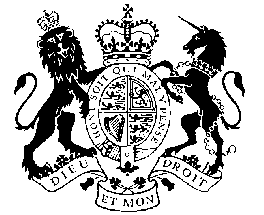 LIST OF MINISTERIAL RESPONSIBILITIESIncluding Executive Agencies and Non-Ministerial DepartmentsCABINET OFFICEOctober 2017LIST OF MINISTERIAL RESPONSIBILITIESINCLUDING EXECUTIVE AGENCIES AND NON-MINISTERIAL DEPARTMENTSCONTENTSInformation contained in this document can also be found at: https://www.gov.uk/government/publications/government-ministers-and-responsibilities Further copies of this document can be obtained from:Cabinet OfficeRoom 20870 WhitehallLondon SW1A 2ASOr send your request via email to:proprietyandethicsteam@cabinetoffice.gov.ukI - LIST OF CABINET MINISTERSII - ALPHABETICAL LIST OF MINISTERS, GOVERNMENT WHIPS AND GOVERNMENT SPOKESPERSONS IN THE HOUSE OF LORDSIII – MINISTERIAL DEPARTMENTS AND RESPONSIBILITIESATTORNEY GENERAL’S OFFICEThe Attorney General's Office (AGO) supports the functions of the Attorney General and the Solicitor General (the Law Officers).The role of the Attorney General includes:Acting as Chief Legal Adviser to Government, Parliament and the CrownSuperintending and having general oversight of public prosecutorsCabinet level membership of the GovernmentWorking with the Justice Secretary and Home Secretary to provide a more efficient, effective and accountable criminal justice system for victims and the publicCarrying out independent public interest litigation functionsPromoting the rule of law at home and overseas; andActing as leaders within the legal professional world.The Attorney General also holds the separate office of Advocate General for Northern Ireland.Parliamentary Branch:Tel: 020 7271 2406Email: andrea.dowsett@attorneygeneral.gsi.gov.uk Correspondence Section:Tel: 020 7271 2492Email: correspondence@attorneygeneral.gsi.gov.ukAttorney GeneralThe Rt Hon Jeremy Wright QC MPResponsibilities include:Overall responsibility for the work of the Attorney General’s Office and superintended Departments (the Government Legal Department, the Crown Prosecution Service, the Serious Fraud Office and HM Crown Prosecution Service Inspectorate)Specific statutory duty to superintend the discharge of duties by the Director of Public Prosecutions (who heads the Crown Prosecution Service) and the Director of the Serious Fraud OfficeNon-statutory general oversight of the Services Prosecuting Authority and government prosecuting departmentsGovernment’s principal legal adviser dealing with (amongst others) questions of international law, European Community/Union law, human rights and devolution issuesPublic interest functions, for example, reference of unduly lenient sentences to the Court of Appeal, bringing proceedings for contempt of court and intervention in certain proceedings to protect charitiesQuestions of law arising on Bills and with issues of legal policyLegal aspects of all major international and domestic litigation involving the Government, (including the UK’s withdrawal and negotiated settlement in leaving the EU) Private Office to The Rt Hon Jeremy Wright QC MPTelephone: 020 7271 2457Email: privateoffice@attorneygeneral.gsi.gov.ukSolicitor GeneralRobert Buckland QC MPResponsibilities include:Deputising for the Attorney General and responsible for such matters as the Attorney General delegates to himProviding support to the Attorney General in his superintendence of the Government Legal Department, the Crown Prosecution Service, HM Crown Prosecution Service Inspectorate and the Serious Fraud OfficeProviding support to the Attorney General on civil litigation and advice on civil law matters and on the public interest functionPrivate Office to Robert Buckland QC MPTelephone: 020 7271 2457Email: privateoffice@attorneygeneral.gsi.gov.ukDEPARTMENT FOR BUSINESS, ENERGY AND INDUSTRIAL STRATEGYThe Department for Business, Energy and Industrial Strategy (BEIS) brings together responsibilities for industrial strategy, energy, business, consumers, employees, science, innovation, research, and climate change.  In particular, the Department is responsible for developing and delivering a comprehensive industrial strategy and leading the Government’s relationship with business; ensuring that the country has secure energy supplies that are reliable, affordable and clean; ensuring the UK remains at the leading edge of science, research and innovation; tackling climate change; and promoting competitive markets and consumer interests. Parliamentary Branch:Tel: 020 7215 6630Email: mpst.parly@beis.gov.ukCorrespondence Section: Tel: 020 7215 3105Email: ministerial.transfers@beis.gov.ukSecretary of State for Business, Energy and Industrial StrategyThe Rt Hon Greg Clark MPResponsibilities includeOverall responsibility for the business of the Department.Industrial StrategyPrivate Office to The Rt Hon Greg Clark MPTelephone: 020 7215 5422Email: mpst.clark@beis.gov.ukMinister of State for Universities, Science, Research and Innovation working jointly with the Department of EducationJo Johnson MPResponsibilities include: Industrial strategyUniversities and higher education reform (including the Higher Education and Research Act and teaching excellence framework and quality)Higher education student finance (including the Student Loans Company)Widening participation and social mobilityAll education exports (including international students, international research)Science and research agri-tech industrial strategyspaceInnovationIntellectual propertyPrivate Office to Jo Johnson MPTelephone: 020 7215 5568Email: mpst.johnson@beis.gov.uk Also Minister of State jointly for the Department for Education (see page 23)Minister of State for Climate Change and Industry Claire Perry MPResponsibilities include:Industrial strategyClimate changecarbon budgetsinternational climate change, including International Climate Fundclimate science and innovationgreen financeenergy efficiency and heat, including fuel povertyIndustry and enterpriseadvanced manufacturingmaterialsautomotivePrivate Office to Claire PerryTelephone: 020 7215 0965Email: mpst.perry@beis.gov.uk Parliamentary Under Secretary of StateThe Rt Hon Lord HenleyResponsibilities include:Industrial strategyLords lead on all BEIS issuesIndustrial policytechnology and emerging sectorsinfrastructure/constructionprofessional servicesrail supply chaindefencemaritimeLife sciencesEU on-going businessBetter regulation and regulatory reformLand RegistryOrdnance SurveyCompanies HouseCorporate ministerPrivate Office The Rt Hon Lord HenleyTelephone: 020 7215 6011Email: mpst.henley@beis.gov.uk Parliamentary Under Secretary of State for Small Business, Consumers and Corporate ResponsibilityMargot James MPResponsibilities include:Industrial strategyEuropean Union ExitEU (Approvals) Bill and Bereavement Leave BillSmall business and enterprise (including access to finance)RetailConsumer and competition (including energy retail markets and competition law)Labour markets (including Trade Unions)Corporate governanceLocal growthInsolvency servicePostal affairs (including Royal Mail)EU structural fundsCommons Lead for: Land Registry, Ordnance Survey, Companies House, Better Regulation/DeregulationPrivate Office to Margot James MPTelephone: 020 7215 5933Email: mpst.james@beis.gov.uk Parliamentary Under Secretary of State for Industry and Energy Richard Harrington MPResponsibilities include:industrial strategyenergy nuclearoil and gas, including shale gaslow carbon generationsecurity of supplyelectricity and gas wholesale markets and networkssmart meters and smart systemsinternational energyenergy security, including resilience and emergency planningindustrial policy aerospacePrivate Office to Richard HarringtonTelephone: 020 7215 0971Email:mpst.harrington@beis.gov.ukAgencies of Department for Business, Energy and Industrial StrategyCompanies HouseInsolvency ServiceMet Office*Intellectual Property OfficeUK Space Agency*The Met Office is a Trading Fund, operating for Government and on a commercial basis CABINET OFFICEThe Cabinet Office is the centre of Government. The department is responsible for the constitution, for supporting the design and delivery of government policy and for helping government to deliver the finest public services through more efficient working and attracting and developing the finest public servants. Parliamentary Branch:Tel: 0207 276 1208Email: COparliamentarybranch@cabinetoffice.gov.ukCorrespondence Section:Tel: 020 7276 0415Email: pscorrespondence@cabinetoffice.gov.ukPrime Minister, First Lord of the Treasury and Minister for the Civil ServiceThe Rt Hon Theresa May MPThe Prime Minister is the leader of Her Majesty’s Government and is ultimately responsible for the policy and decisions of the United Kingdom Government.The Prime Minister also oversees the operation of the Civil Service and government agencies, appoints members of the Government, and is the principal Government figure in the House of Commons.(See also page 48)First Secretary of State and Minister of the Cabinet OfficeThe Rt Hon Damian Green MPThe First Secretary of State and Minister for the Cabinet Office has overall responsibility for Cabinet Office policy and the department.Responsibilities include:Advising the Prime Minister on developing and implementing Government policyDriving forward government business and implementation including through chairing and deputy chairing Cabinet Committees and Implementation Taskforces.Overseeing devolution consequences of EU exitOverseeing constitutional affairs and maintaining the integrity of the UnionOversight of all Cabinet Office PoliciesPrivate Office to The Rt Hon Damian Green MPTelephone: 0207 276 0835Email: psdamian.green@cabinetoffice.gov.uk Parliamentary Under Secretary (Minister for Government Resilience and Efficiency)Caroline Nokes MPThe Minister for the Government Resilience and Efficiency supports the Minister for Cabinet Office in delivering Cabinet Office policy.Responsibilities include:Efficiency and controlsFunctions – Infrastructure and Projects Authority, Civil Service HR, Government Digital Service, Commercial and Crown Commercial Service, Government Property and Commercial ModelsShared ServicesCivil Service EmploymentCivil Service IssuesSingle Departmental PlansCyberResilience Private Office to Caroline Nokes MPTelephone: 0207 276 2484Email: pscaroline.nokes@cabinetoffice.gov.ukParliamentary Under Secretary (Minister for Constitutional Reform)Chris Skidmore MPThe Minister for the Constitution supports the Minister for Cabinet Office in delivering Cabinet Office policy.Responsibilities include:Constitution policy and democracyPublic appointmentsFOI/ TransparencyKnowledge managementUK Statistics AuthorityParliamentary and Health Service OmbudsmanFraud, Error, Debt and GrantsCross government communications (Government Communications Service)Public Bodies ReformCO Parliamentary BusinessCO DomesticPrivate Office to Chris Skidmore MPTelephone: 020 7276 1820Email: pschrisskidmore@cabinetoffice.gov.ukChancellor of the Duchy of LancasterThe Rt Hon Patrick McLoughlinResponsibilities include: The Chancellor of the Duchy of Lancaster administers the estates and rents of the Duchy of Lancaster. Contributing to the Governments’ policy and decision making processes through attending Cabinet and attending Cabinet CommitteesCabinet Office EU Exit Secondary LegislationPrivate Office to Patrick McLoughlin MPTelephone: 020 7276 1614Email: pspatrickmcloughlin@cabinetoffice.gov.ukDEPARTMENT FOR COMMUNITIES AND LOCAL GOVERNMENTThe Department for Communities and Local Government sets policy on housing; planning; local government; community integration, including faith, race equality and related issues in England; decentralisation and local growth.Parliamentary Branch:Tel: 0303 444 3407Email: paulb.smith@communities.gsi.gov.ukCorrespondence Section:Tel: 0303 444 3095Email: luke.stephens@communities.gsi.gov.uk  Secretary of State for Communities and Local GovernmentThe Rt Hon Sajid Javid MPResponsibilities include:Overall leadership of the Department & strategic direction of the Department, and EU exit, and Integration. Ministerial Champion for the Midlands EngineRace Disparity AuditPrivate Office to The Rt Hon Sajid Javid MPTelephone: 0303 444 3439Email: sajid.javid@communities.gsi.gov.uk Minister of State for Housing and PlanningAlok Sharma MPResponsibilities include:Housing supply policyHome ownership policyPlanning policyPlanning casework oversightHomes and Communities Agency sponsorship & performanceBuilding regulationsPrivate rented sector Private Office to Alok Sharma MPTelephone: 0303 444 3430Email: alok.sharma@communities.gsi.gov.uk   Parliamentary under Secretary of State, Minister for Local GovernmentMarcus Jones MP Responsibilities include:Local Government Policy, including Local Government ReformLocal Government Finance (including Local Authority sustainability and Business Rates Retention)Adult Social CareLocal Government Interventions Policy and oversight of existing interventionsLocal Government PensionsTroubled FamiliesHomelessnessSupported HousingParks & Green SpacesPrivate Office to Marcus Jones MPTelephone: 0303 444 3460Email:  marcus.jones@communities.gsi.gov.uk Parliamentary Under Secretary of State, Minister for Local Growth and the Northern PowerhouseJake Berry MP Responsibilities include:The Northern PowerhouseMayors and devolutionLocal Growth policy and initiatives (e.g. EZs)Local Enterprise Partnership (LEP) policyResilience and EmergenciesCommunity rights (including pubs)Coastal communitiesInward investment and infrastructure (including High Speed 2)Place based initiatives (e.g. Thames Estuary)  European Regional Development FundUK Shared Prosperity FundHigh StreetsMinister for Secondary LegislationPrivate Office to Jake Berry MPTelephone: 0303 444 3440Email: psjakeberry@communities.gsi.gov.ukParliamentary Under Secretary of State, Minister for FaithLord Bourne of Aberystwyth Responsibilities include:Faith Community cohesion (including Controlling Migration Fund)Domestic abuse/refugesGypsy & Travellers Equality PolicyPrivate Office to Lord Bourne of AberystwythTelephone: 0303 444 3668Email: pslordbourne@communities.gsi.gov.uk Also Parliamentary Under Secretary of State for Wales Office (See page 56)Agencies of Department for Communities and Local Government Planning InspectorateQueen Elizabeth II Conference CentreDEPARTMENT FOR DIGITAL, CULTURE, MEDIA AND SPORT VisionDCMS helps make Britain the world’s most creative, digital and engaged nation; an exciting place to live, visit and do business.  We support strong and resilient communities, providing opportunities for everyone.  Wherever you live and whatever your background, we want your life to be enriched by what we (and the sectors we support) do. We are:Growing an economy that is creative, innovative and works for everyone.Equipping the UK for the digital ageMaximising cultural participation, social action and sport.Supporting our media and the infrastructure of a strong and free societyPromoting Global BritainIn art, music, fashion, theatre, video games, design, TV and performing arts - we are leading the world, enhancing our national prestige and boosting our economy.Ministerial Support Team (Private Offices, Correspondence, FOI)Telephone: 020 7211 6000Email: enquiries@culture.gov.ukParliamentary BranchPhone: 020 7211 6068Email: parliamentarybranch@culture.gov.uk Secretary of State for Digital, Culture, Media and SportThe Rt Hon Karen Bradley MPResponsibilities include:Overall responsibility for all policy across DCMS, sponsorship of all Arms Length Bodies and financial matters.Private Office to The Rt Hon Karen Bradley MPTelephone: 020 7211 6550 Email: secretary.statesoffice@culture.gov.ukMinister of State for DigitalThe Rt Hon Matthew Hancock MPResponsibilities include:Broadband and mobile connectivityBroadcastingCreative industriesCyber securityDataDigital CharterDigital economyDigital skills and inclusionDigital technologyInternet governanceOnline safetySpectrumTelecoms markets and resiliencePrivate Office to The Rt Hon Matthew Hancock MPTelephone: 020 7211 6550Email: minister.digital@culture.gov.uk Parliamentary Under Secretary of State for Sport and Civil SocietyTracey Crouch MP 	Responsibilities include:GamblingHorse racingOffice for Civil SocietySportThe National Lottery and society lotteriesPrivate Office to Tracey Crouch MPTelephone: 020 7211 6550Email: minister-sportandcivilsociety@culture.gov.ukParliamentary Under Secretary of State for Arts, Heritage and Tourism  John Glen MPResponsibilities include:ArtsCultureHeritagePublic librariesMuseumsNational ArchivesTourismPrivate Office to John GlenTelephone: 020 7211 6550Email: minister-arts-heritage-tourism@culture.gov.uk Parliamentary Under Secretary of State  Lord Ashton of HydeResponsibilities include:First World War CommemorationsCeremonialsAll DCMS business in the Lords.Private Office to Lord Ashton of HydeTelephone: 020 7211 6550Email: dcmslordsminister@culture.gov.ukAgencies of the Department for Culture, Media and SportThe Royal ParksMINISTRY OF DEFENCEThe Ministry of Defence works for a secure and prosperous United Kingdom with global reach and influence.  We will protect our people, territories, values and interests at home and overseas, through strong armed forces and in partnership with allies, to ensure our security, support our national interests and safeguard our prosperity.  The Ministry of Defence has 8 defence tasks: Defence, security and resilience of the UK and its overseas territoriesNuclear deterrence and the defence nuclear enterpriseContribute to improved understanding of the world through strategic intelligence and the global defence networkInfluence through international defence engagementOverseas defence activityPromote UK prosperity and civil societyDirect defenceStrategic base and enabling functionsParliamentary Branch:Fax: 020 7218 3564Email: ParliBranch-ParliClerk@mod.gov.ukCorrespondence Section:Fax: 020 7218 3564Email: DefenceSecretary-Group@mod.gov.ukSecretary of State for Defence The Rt Hon Gavin WilliamsonOverall responsibility for the business of the Department.Responsibilities include:Strategic operations and operational strategy, including as a member of the National Security CouncilDefence planning, programme and resource allocation Strategic international partnerships: US, France, Germany, Saudi Arabia, NATONuclear operations, policy and organisationsStrategic communications Private Office to The Rt Hon Gavin WilliamsonTelephone: 020 7218 2111Fax: 020 7218 7140Email: DefenceSecretary-Group@mod.gov.ukMinister of State for the Armed Forces (Min(AF))Mark Lancaster TD VR MPResponsible for Armed Forces activity including operations, operational legal matters, force generation and international defence engagement:Responsibilities include:Operations and operational legal policyForce generation including exercisesManning, recruitment and retention of regularsCyber Permanent Joint Operating BasesNorthern IrelandInternational Defence Engagement Africa and Latin AmericaOperational public inquiries, inquests, safety and securityReserves policy (inc. Reserves recruitment) Private Office to Mark Lancaster TD VR MPTelephone: 020 7218 6666Fax: 020 7218 7140Email: MinAF-PrivateOffice@mod.gov.ukMinister of State in the House of Lords (Min(Lords))The Rt Hon Earl Howe PCResponsible for ceremonial duties, commemorations and spokesman in the House of Lords on all Defence matters.Responsibilities include:Efficiency programmeEU relations, including BrexitLawfareCeremonial duties, medallic recognition and protocol policy and caseworkCommemorationsEngagement with retired senior Defence personnel and wider opinion formersCommunity engagementArms control and proliferation, including export licensingUK Hydrographic OfficeStatutory Instrument ProgrammeAustralia, Far EastDefence Fire and RescueLondon EstateDefence Medical ServicesMuseums and heritageMinisterial correspondence and PQsPrivate Office to The Rt Hon Earl Howe PCTelephone: 020 7218 7346Fax: 020 7218 7140Email: Min(Lords)-PrivateOffice@mod.gov.ukAlso deputy leader of the House of Lords (see page xx) Parliamentary Under Secretary of State; Minister for Defence People and Veterans(Min DPV)The Rt Hon Tobias Ellwood MPResponsibilities include:Civilian and Service Personnel policy Youth and CadetsArmed Forces CovenantWelfare and Service familiesArmed forces pay, pensions and compensationThe People Programme (New Offer for New Joiners, Flexible Engagement Strategy and Future Accommodation Model) Equality, Diversity and InclusionNon-operational public inquiries and inquests Safety and securityDIO and the Defence estate Veterans (inc. Resettlement and Transition)Private Office to The Rt Hon Tobias Ellwood MPTelephone: 020 721 82216Fax: 020 7218 7140Email: MinDVRP-PrivateOffice@mod.gov.ukParliamentary Under Secretary of State; Minister for Defence Procurement (Min(DP))Harriett Baldwin MPResponsible for delivering the Equipment Plan, relations with Defence industry and exports, science and technology.Responsibilities include:DE&S reform.Delivery of the Equipment Plan.Relations with Defence Industry (including major primes and SMEs). Industrial Policy. Nuclear enterprise.Defence exports growth.Asset disposal.Defence Information Systems and Services.Defence Science, Technology and Innovation inc Dstl.Defence relations with the Gulf and Asia.International Procurement. Single Source Regulations Office (SSRO).Defence Electronics and Components AgencyScotland and Wales Private Office to Harriett Baldwin MP Telephone: 0207 218 6621Email: mindp-privateoffice@mod.gov.ukAgencies of the Ministry of DefenceDefence Electronics and Components AgencyDefence Equipment and SupportDefence Science and Technology LaboratoryUK Hydrographics OfficeDEPARTMENT FOR EDUCATIONThe Department for Education is responsible for children’s services and education, including higher and further education policy, apprenticeships and wider skills in England. The department is also home to the Government Equalities Office. We work to ensure opportunity is equal for all, no matter what their background or family circumstances. Parliamentary Branch:Tel: 0207 340 8019Email: Team.Parliamentary@education.gov.ukWritten PQs:Tel: 0207 340 8340Email: Written.PQ@education.gov.ukCorrespondence Section:Tel: 0370 000 2288Email: MC.TRANSFERSIN@education.gov.ukSecretary of State for Education; Minister for Women and EqualitiesThe Rt Hon Justine Greening MPThe Secretary of State holds overall responsibility for the business of the Department for Education and its policies, as well as the women and equalities brief and the work of the Government Equalities Office.The Secretary of State is responsible for the work of the Department for Education, including:Early yearsAdoption and child protectionTeachers’ payThe school curriculumSchool improvementThe establishment of academies and free schoolsFurther EducationHigher EducationApprenticeships and SkillsAs Minister for Women and Equalities, she has overall responsibility for:Policy on womenPolicy on sexual orientation and transgender equalityCross-government equality strategy and legislationPrivate Office to The Rt Hon Justine Greening MPTelephone: 020 7340 7941Email: sec-of-state.ps@education.gov.ukMinister of State for School Standards and Minister for EqualitiesThe Rt Hon Nick Gibb MPResponsibilities include:Recruitment and retention of teachers and school leaders (including initial teacher training, qualifications and professional development). Supporting a high-quality teaching professionAdmissions and school transport. The national funding formula for schools and school revenue funding. Curriculum. Assessment and qualifications (including links with Ofqual). School accountability (including links with Ofsted). Personal, social, health and economic education (PSHE), relationships education, relationships and sex education (RSE) and children and young people’s mental health.Preventing bullying in schools.Private Office to The Rt Hon Nick Gibb MPTelephone: 0207 340 7157 Email:  gibb.ps@education.gov.ukMinister of State for Apprenticeships and Skills and Minister for WomenThe Rt Hon Anne Milton MPResponsibilities include:Apprenticeships including the apprenticeship levy, traineeships and institutes of technologyTechnical education and skills, including T-levelsCareers education, information and guidancePost-16 funding (including support for young people and adult learners)Further education colleges, sixth-form colleges and local patterns of provision (including area reviews and city deals)Adult education, including the National Retraining SchemeReducing the number of young people who are not in education, employment or trainingLeading on the review of funding across tertiary educationAs Minister for Woman responsibilities include:The Minister for Women has overall responsibility for policy on gender equality.Private Office to the Rt Hon Anne Milton MPTelephone: 0207 340 7973 Email: milton.ps@education.gov.ukMinister of State for Universities, Science, Research and Innovation (joint with the Department of Business, Energy and Industrial Strategy)Jo Johnson MPResponsibilities include:Industrial StrategyUniversities and higher education reform (including the implementation of the Higher Education and Research Act and teaching excellence framework and quality)Higher education student finance (including the Student Loans Company)Widening participation and social mobilityAll education exports (including international students and international research)Science and research Agri-tech strategySpaceInnovationIntellectual Property Private Office to Jo Johnson MPTelephone:  020 7215 5568Email: mpst.Johnson@beis.gov.uk Also Minister of State jointly for the Department for Business, Energy and Industrial Minister of State for Children and FamiliesRobert Goodwill MPResponsibilities include:Child protection (including protection from child sexual exploitation and safeguarding), local authority children’s social care and family lawChildren in care, care leavers and adoptionChildcare policy including delivery of the 30 hours free childcare offer, inspection and regulationEarly years policy including inspection, regulation and literacy and numeracyFunding for publicly funded schools in England to raise the attainment of disadvantaged pupils of all abilities (pupil premium and pupil premium plus)Funding and policy on free school mealsSpecial educational needs and disabilities (SEND)School sports and healthy pupilsCadets and military ethos in the education systemImproving social mobility in the 12 opportunity areasPrivate Office to Robert GoodwillTelephone: 0207 340 7107Email: goodwill.ps@education.gov.ukParliamentary Under Secretary of State for the School SystemLord Theodore AgnewResponsibilities include:A strong school system (including free schools, academies, multi-academy trusts, university technical colleges, studio schools, faith schools, independent schools, home education, supplementary schools)Tackling school underperformanceSchool improvement (including teaching school alliances, national and local leaders of education and school improvement funds)School governanceSchool capital investment (including new school places, school maintenance, land and playing fields)Tackling extremism in schools and collegesBehaviour and attendance, exclusions and alternative provision
Private Office to Lord Theodore AgnewTelephone: 0207 340 7773Email: agnew.ps@education.gov.uk Agencies of the Department for EducationEducation and Skills Funding AgencyNational College for Teaching and LeadershipStandards and Testing AgencyDEPARTMENT FOR ENVIRONMENT, FOOD AND RURAL AFFAIRSDefra’s strategic priorities are:A cleaner, healthier environment, benefiting people and the economy A world-leading food and farming industry A thriving rural economy, contributing to national prosperity and wellbeing A nation better protected against floods, animal and plant diseases and other hazards, with strong response and recovery capabilitiesParliamentary & Cabinet Business Team:Tel: 0208 026 3042Email: ParliamentAndCabinetBusinessTeam@defra.gsi.gov.uk Correspondence Section:Tel: 020 8026 3408 Email: correspondence.section@defra.gsi.gov.uk(Call for fastest response to queries including about Ministerial correspondence)Secretary of State for Environment, Food and Rural AffairsThe Rt Hon Michael Gove MPResponsibilities include:Oversight of EU exit work and the overall policy programmeInternational relationsEmergenciesDepartmental administrationPrivate Office to The Rt Hon Michael Gove MPTelephone: 0208 225 8859Email: secretary.state@defra.gsi.gov.uk Minister of State for Agriculture, Fisheries, and FoodGeorge Eustice MPResponsibilities include:Food and farming, including CAP (Common Agricultural Policy), apprenticeships, exports, and bovine TB (tuberculosis) policyFisheriesBetter regulationScience and innovationPrivate Office to George Eustice MPTelephone: 0208 026 3002Email: ps.george.eustice@defra.gsi.gov.ukParliamentary Under Secretary of State for the Environment Thérèse Coffey MPResponsibilities include:Natural environment, including biodiversity, the marine environment, and international wildlife traffickingFloods, water and waterwaysAir qualityResource and environment management, including litterPrivate Office Thérèse Coffey MP Telephone: 0208 225 8260Email: ps.therese.coffey@defra.gsi.gov.uk Parliamentary Under Secretary of State for Rural Affairs and BiosecurityLord Gardiner of Kimble Responsibilities include:Rural ambassador and rural affairs, covering rural life opportunities, broadband and mobileBiosecurity strategy, including endemic and exotic plant and animal disease, invasive alien species and Kew GardensAnimal health and welfareCommercial projectsLandscape, including national parksClimate change adaptationNational Pollinator StrategyAll Defra parliamentary business in the House of LordsPrivate Office to Lord Gardiner Telephone: 0208 225 6962Email: ps.lord.gardiner@defra.gsi.gov.ukAgencies of the Department for Environment, Food and Rural AffairsAnimal and Plant Health AgencyCentre for Environment, Fisheries and Aquaculture ScienceRural Payments AgencyVeterinary Medicines Directorate DEPARTMENT FOR EXITING THE EUROPEAN UNIONDepartment for Exiting the European Union’s priorities are:Overseeing negotiations to leave the EU. Establishing the future relationship between the UK and EU. Parliamentary Team:Email: eu.pqs@dexeu.gov.uk Correspondence Team:Email: correspondence@dexeu.gov.uk Cabinet Business Team:Email: cabinetcommittees@dexeu.gov.uk Secretary of State for Exiting the European UnionThe Rt Hon David Davis MPResponsibilities include:Policy work to support the UK’s negotiations to leave the European Union and to establish the future relationship between the EU and the UKConducting the negotiations in support of the Prime Minister including supporting bilateral discussions on EU exit with other European countriesWorking closely with the UK’s devolved administrations, Parliament, and a wide range of other interested parties on the approach to negotiationsLeading and co-ordinating cross-government work to seize the opportunities and ensure a smooth process of exit on the best possible termsPrivate Office to the Rt Hon David Davis MP Telephone: 020 7004 1234Email: psdaviddavis@dexeu.gov.ukMinister of State for Exiting the European UnionLord CallananResponsibilities include:Departmental Business in the Lords, including the Repeal BillOverseeing on-going EU businessAttending General Affairs CouncilChairing the Joint Ministerial Committee on EuropeEngagement with the Civil Society sectorPrivate Office to Lord Callanan Telephone: 020 7004 1242Email: pscallanan@dexeu.gov.uk Parliamentary Under Secretary of State for Exiting the European UnionRobin Walker MPResponsibilities include:The UK’s future relationship with EU InstitutionsLeading engagement with the Overseas Territories and Crown Dependencies Justice, Security and MigrationMarket Access, Budget and TradePrivate Office to Robin Walker MPTelephone: 020 7004 1256Email: psrobinwalker@dexeu.gov.uk Parliamentary Under Secretary of State for Exiting the European UnionSteve Baker MPResponsibilities include:Policy and Delivery Coordination across Whitehall to prepare the UK for exitParliamentary Strategy for Exiting the European Union, including the Repeal BillContingency PlanningEngagement with the English RegionsPrivate Office to Steve Baker MPTelephone: 020 7004 1391Email: psstevebaker@dexeu.gov.uk FOREIGN AND COMMONWEALTH OFFICEThe Foreign and Commonwealth Office works to promote the interests of the United Kingdom and to contribute to a strong world communityCorrespondence & Parliamentary Branch:Tel: 0207 008 4005Fax: 0207 008 2746Email: fcocorrespondence@fco.gsi.gov.ukMP Hotline, Consular Assistance for Parliamentarians: 020 7008 0999        	Secretary of State for Foreign and Commonwealth Affairs The Rt Hon Boris Johnson MPThe Secretary of State has overall responsibility for all the work across the Foreign & Commonwealth Office network, with particular focus on:Policy UnitHonoursIntelligence PolicyPrivate Office to The Rt Hon Boris Johnson MPTelephone: 020 7008 6000Email: Private.OfficeGSI@fco.gsi.gov.ukMinister of State for the Commonwealth and the UN Prime Minister’s Special Representative on Preventing Sexual Violence in ConflictLord Ahmad of WimbledonResponsibilities include:All FCO business in the House of LordsThe Commonwealth (as an Institution)Overseas Territories (excluding Falklands, SBAs and Gibraltar)The CaribbeanThe UN, Peacekeeping, Conflict and International Criminal Court Prime Minister's Special Representative on Preventing Sexual Violence in Conflict Human Rights and Modern SlaveryNational Security: Counter Terrorism, Countering Violent Extremism and CyberPrivate Office to Lord Ahmad of WimbledonTel: 020 7008 2786Email: PSMinisterAhmadAction@fco.gov.uk Minister of State for Asia & the Pacific The Rt Hon Mark Field MPResponsibilities include:Asia (excluding Central Asia) Australasia and the Pacific Communications Public diplomacy and Scholarships, Economic diplomacy (including Illegal Wildlife Trade and International Energy Policy) British CouncilMinisterial oversight of FCO ServicesPrivate Office to The Rt Hon Mark Field MPTelephone:  0207 008 6194Email: psfield@fco.gov.ukMinister of State for Europe and the AmericasThe Rt Hon Sir Alan Duncan MPResponsibilities include:The Americas (including Cuba, Dominican Republic & Haiti)Europe (including all parts of the former Soviet Union and Turkey)NATO and European securityDefence and international securityThe FalklandsPolar regionsMigrationProtocolHuman resourcesOSCE and Council of EuropeRelations with ParliamentFCO financeInformation and technologyPrivate Office to the Rt Hon Sir Alan Duncan MPEmail: psduncan@fco.gsi.gov.ukTel: 020 7008 1479Minister of State for the Middle East and North AfricaRt Hon Alistair Burt MPResponsibilities include:Middle East North AfricaEstates and SecurityPrivate Office to the Rt Hon Alistair Burt MPEmail: psministerburtaction@fco.gov.uk Tel: 020 7008 2090Minister of State for AfricaRory Stewart OBE MPResponsibilities include:	AfricaConsular PolicyFCO Representative for Cross Whitehall FundsInternational CrimeStabilisation UnitPrivate Office to Rory Stewart OBE MPTelephone: 020 7008 2125Email: PSStewart@fco.gov.ukAgencies of the Foreign and Commonwealth OfficeFCO ServicesWilton ParkDEPARTMENT OF HEALTHThe aim of the Department of Health (DH) is to improve the health and well-being of people in England.General enquiries and correspondence to Ministers:Tel: 020 7210 4850Fax: 0115 902 3202Email:  www.info.doh.gov.uk/contactus.nsf/memo?openformParliamentary business (excluding correspondence):Tel: 020 7210 5808Email: ben.sneddon@dh.gsi.gov.ukSecretary of State for HealthThe Rt Hon Jeremy Hunt MPResponsibilities include:Overall responsibility for the business and policies of the Department, including financial controlOversight of all NHS delivery and performanceMental HealthChampioning Patient SafetyPrivate Office to the Rt Hon Jeremy Hunt MPTel: 020 7210 5320Email: mb-sofs@dh.gsi.gov.ukMinister of State for Health Philip Dunne MPNHS operations and performanceSecondary care commissioning policyHealthcare quality regulationHospital care quality and patient experiencePatient safetyHospitals in special measuresDepartment of Health expenditure and financesProcurementHospital productivityWorkforce including pay and pensions, nursing and midwifery and education and trainingWorkforce race equality standardProfessional regulationCosmetic regulationMaternity careScreening in pregnancyPrivate Office to Philip Dunne MPTel: 020 7210 5451Email: MSHEALTH@dh.gsi.gov.ukParliamentary Under Secretary of State (Public Health and Primary Care)Steve Brine MPNHS transformationPrevention and Early InterventionPrimary CareHealth protectionHealth improvementSexual HealthPublic health systemInternational health policyMajor diseasesPrivate Office to Steve Brine MP Tel: 020 7210 5115Email: psphpc@dh.gsi.gov.ukParliamentary Under Secretary of State (Care and Mental Health) Jackie Doyle-Price MPMental Health Adult social care Community careCare for the most vulnerableInjustices and vulnerable groupsWomen and Children’s healthHealth and workBlood and transplantsPrivate Office to Jackie Doyle-Price MP Tel: 020 7210 4381Email: PSCMH@dh.gsi.gov.uk Parliamentary Under Secretary of State for Health (Lords), PS(H)Lord O’ShaughnessyResponsibilities include: Leaving the EUMigrant access to the NHSDevolved administrationsMedicines & industryCancer drugs fundUptake of new drugs and medical technologiesLife sciences industryData and technologySpecialised commissioningAcademic health science centresPrescription chargingPathologyDeath certificationEstates and facilitiesLitigationNHS security managementNHS income generationPrivate Office to Lord O’ShaughnessyTel: 020 7210 6395 Email: lords@dh.gsi.gov.ukAgencies of the Department of HealthMedicines and Healthcare products Regulatory AgencyPublic Health EnglandHOME OFFICEThe Home Office leads a national effort to keep citizens safe and the country secure. The Home Office works to prevent terrorism, cut crime, control immigration, and protect the vulnerable. Parliamentary TeamTel: 020 7035 8838Fax:  020 7035 0607Email: parliamentaryteam@homeoffice.gsi.gov.ukAll Correspondence enquiries:Tel: 020 7035 4848 (General)       0845 602 1739 / 0845 609 0395 (Immigration enquiries)Fax: 020 7035 4745MPs Correspondence enquiries:Tel: 020 7035 4145 (General)       0845 609 9395 (Immigration)       020 7901 2426 (Passport Service)Email: Ministers.HO@homeoffice.gsi.gov.ukEnquiries relating to immigration and nationality issues should be directed to:Home OfficeApollo House36 Wellesley RoadCroydon CR9 3RRSecretary of State for the Home DepartmentThe Rt Hon Amber Rudd MPResponsibilities include:The Secretary of State holds overall responsibility for the business of the Department and its policiesLegislative programmesExpenditure issuesSecurity and terrorismPrivate Office to The Rt Hon Amber Rudd MPTelephone:  020 7035 8756Fax:  020 7035 0900Email: privateoffice.external@homeoffice.gsi.gov.ukMinister of State for ImmigrationBrandon Lewis MP Responsibilities include:Immigration and border policy (including non-EU migration to the UK; family reunion; border security; detention and removal policy; asylum policy; post-Brexit immigration policy for EU nationals)Assisting Secretary of State with all policy on exiting the European UnionInternational policy, including EU Justice and Home AffairsBorder securityForeign national offenders (management in immigration detention and deportation to country of origin)Resettlement policy (including the operation of Home Office resettlement programmes: Syrian Vulnerable Persons Resettlement Scheme; Gateway; Mandate; and Vulnerable Children’s Resettlement Scheme)Implementation of the Immigration Act 2016UK Visas and ImmigrationImmigration EnforcementBorder ForceHer Majesty’s Passport OfficeIndependent Chief Inspector of Border and Immigration Home Office immigration transparency dataNet migration statisticsPrivate Office to Brandon Lewis MPTelephone:  020 7035 8775 Email: Ministerforimmigration@homeoffice.gsi.gov.ukMinister of State for SecurityBen Wallace MPResponsibilities include:Implementing the strategic defence and security reviewCounter-terrorism (including CONTEST; counter-terrorism work in prisons; Protect and Prepare; terrorist financing; counter-terrorism policing; international police co-operation; terrorism prevention and investigation measures, and individual use of disruptive powers; proscription of terrorist groups)Investigatory powers (including Investigatory Powers Bill; Data Retention and Investigatory Powers Act 2014 and Regulation of Investigatory Powers Act legislation)Communications data legislationCommunications capabilities developmentSecurity industry engagementSingle infrastructure policingAviation securityChemical biological radiological nuclear defence (CBRNE) and science and technology programme managementSerious and organised crime strategy (including foreign national offenders engaged in serious organised crime)Criminal finance and asset recoveryCyber crime (including fraud)National Crime Agency oversightUK anti-corruption policyPrivate Office to Ben Wallace MPTelephone: 020 7035 8773Email: privateoffice.external@homeoffice.gsi.gov.ukMinister of State for Policing and the Fire Service Nick Hurd MPResponsibilities include:Police finance and resourcingPolice reform and governancePolice representative groupsPolice pay and pensionsPolice workforceThe Independent Police Complaints CommissionPolicing and Crime BillPolice integrity and transparency (including HM Inspectorate of Constabulary, police powers)Emergency services collaborationFirearmsSingle infrastructure policingCrime statisticsNational Fire Policy (including fire safety)Grenfell Tower victims workChief Fire and Rescue AdviserNational resilience and fire programmesLocalism and reformWorkforce pay and pensions and industrial relationsExtraditionMutual legal assistanceEU criminal justice (including Europol, Eurojust, Prüm and the European Public Prosecutor’s Office)InterpolForeign criminalitySecurity industry engagementPrivate Office to Nick HurdTelephone: 020 7035 8801 Email: privateoffice.external@homeoffice.gsi.gov.uk Minister of State for Countering ExtremismBaroness Williams of TraffordResponsibilities include:All Home Office business in the House of LordsCountering extremismHate crimeIntegrationDevolutionData strategyIdentity and biometricsBetter RegulationAnimals in sciencePrivate Office to Baroness Williams of Trafford Telephone 020 7035 6148Email: privateoffice.external@homeoffice.gsi.gov.ukParliamentary under Secretary of State for Crime, Safeguarding and VulnerabilityVictoria Atkins MPResponsibilities include:Victims of terrorismDisclosure and Barring ServiceDrugsAlcoholCountering extremismCrime preventionAnti-social behaviourGangs, youth crime and youth violenceKnife crimeWildlife crimeChild sexual exploitation and abuse (including Independent Inquiry into Child Sex Abuse)Online child sexual exploitationMental healthModern slaveryHonour-based violence (including forced marriage and honour killings)Female genital mutilation (FGM)Violence against women and girlsMissing people and childrenSexual violence, prostitution and lap dancingDomestic violenceWEProtectInternet safetyPrivate Office to Victoria Atkins MPTelephone: 020 7035 0036Email:  privateoffice.external@homeoffice.gsi.gov.ukDEPARTMENT FOR INTERNATIONAL DEVELOPMENTThe Department for International Development (DFID) leads the UK’s work to end extreme poverty, building a safer, healthier, more prosperous world for all of us which is firmly in the UK’s national interest. We're ending the need for aid by creating jobs, unlocking the potential of girls and women and helping to save lives when humanitarian emergencies hit. Parliamentary Branch:Tel:  020 7023 0559Fax:  020 7023 0634Email: p-questions@dfid.gsx.gov.ukCorrespondence Managers:Secretary of State: 020 7023 0000Minister of State Rory Stewart: 020 7023 1776Minister of State Lord Bates: 0207 023 0134Minister of State: Alistair Burt: 0207 023 0029Fax: 020 7023 0634Email: Correspondence-Unit@DFID.gov.uk Secretary of State The Rt Hon Penny Mordaunt MPResponsibilities include:The Secretary of State leads on overall strategy and direction for the Department. Cabinet and Cabinet CommitteesNational Security CouncilOverall delivery and management of 0.7%Africa Strategy and overviewAsiaG7 and G20ReformWorld Bank, IMF and other IFIs CommunicationsEconomic Development (including CDC, trade policy and private sector)Modern SlaveryWomen and GirlsPrivate Office to the Rt Hon Penny Mordaunt MPTelephone: 020 7023 0671 Email: privatesecretary@dfid.gov.ukMinister of State Rory Stewart OBE MP Responsibilities includeAfrica ResearchEmerging Policy, Innovation and CapabilityUkraine, the Good Governance FundClimate and EnvironmentGovernance, Open Societies, and Anti-CorruptionCorporate Performance GroupPrivate Office to Rory Stewart OBE MP Telephone: 020 7023 1776 Email: psstewart@dfid.gov.ukMinister of State The Rt Hon Lord BatesResponsibilities include:Caribbean Overseas Territories Europe and TradeUnited Nations and CommonwealthInternational Financial InstitutionsGlobal Partnerships Supplier ReviewInclusive Societies: disability; ageing; faith; LGBT; VAWG – lead on policy and ensuring consistency with his wider portfolioEconomic Development House of Lords relationsPrivate Office to the Rt Hon Lord Bates Telephone: 020 7023 1487Email: psbates@dfid.gov.ukMinister of State for International DevelopmentThe Rt Hon Alistair Burt MPResponsibilities include:Middle East and North Africa: Iraq; Jordan; Lebanon; Libya; OPTs; Syria; YemenHuman Development: Nutrition; Water and Sanitation; Sexual and Reproductive Health and Rights; Health Services Children, Youth and EducationGlobal FundsConflict, Humanitarian, Security department (CHASE)Cross-Government FundsPrivate Office to Rt Hon Alistair Burt MPTelephone: 020 7023 0029 Email: psburt@dfid.gov.uk DEPARTMENT FOR INTERNATIONAL TRADEThe Department for International Trade is responsible for promoting British trade across the world and ensuring the UK takes advantage of the huge opportunities open to us.Parliamentary Branch:Tel:  020 7008 8105Email: parly.unit@trade.gsi.gov.ukCorrespondence Managers:Email: foxmpstcorrespondence@trade.gsi.gov.uk Secretary of State The Rt Hon Liam Fox MPResponsibilities include:Developing, co-ordinating and delivering a new trade and investment policy to promote UK business across the globeDeveloping and negotiating free trade agreements and market access deals with non-EU countriesNegotiating plurilateral trade deals (focused on specific sectors or products)Providing operational support for exports and facilitating inward and outward investmentPrivate Office to the Rt Hon Liam Fox MPTelephone: 020 7008 8064Email: fox@trade.gsi.gov.ukMinister of State for Trade PolicyThe Rt Hon Greg Hands MPResponsibilitiesThe Minister of State for Trade Policy has responsibility for the Trade Policy Group, which leads for the Department on developing, coordinating and delivering a new trade policy.  DIT is focused on delivering the best international trading framework to support UK prosperity and open trade.  This includes:Trading agreements and arrangements with other countriesUK engagement with the World Trade OrganisationOngoing EU trade business while the UK remains a member of the EUTrade RemediesAdditionally, he leads on areas including:Deputy to the Secretary of StateBill MinisterSecondary LegislationEconomic diplomacy, Prosperity Fund, EcHo Markets and Official Development Assistance (ODA)Private Office to Rt Hon Greg Hands MPTelephone: 020 7008 8077Email: hands@trade.gsi.gov.ukMinister of State for Trade and Export PromotionRona Fairhead CBEResponsibilities
The Minister for Trade & Export Promotion leads on the promotion of UK goods and services aboard including the financial arrangements that ensure UK-based companies succeed in the global economy.  The Minister’s work to support exports forms a key part of the Government’s drive to increase productivity and growth across the country through the new Industrial Strategy. This includes:Policy on export promotion, including increasing productivity and ensuring export promotion aligns with the UK’s new trade policy.UK Export Finance (UKEF)UK Regional delivery of trade promotion activityThe GREAT campaignSupporting SMEs to export, including via intermediariesStrategic relationships with UK exporting companiesAll of the departmental business in the House of Lords, including leading on the Trade Bill in the House of LordsDIT Ministerial lead for the following sectors:Technology and smart citiesInfrastructureEnergyHealthcareLife sciencesPrivate Office to Rona Fairhead CBETelephone: 020 7008 5753Email: fairhead@trade.gsi.gov.uk Parliamentary Under Secretary of State for InvestmentMark Garnier MPThe Minister for Investment leads on investment promotion across all sectors.  This includes:Outward Direct InvestmentForeign Direct InvestmentDelivery of trade and investment promotion through overseas partnersPolicy direction on topics such as mergers and acquisitionsThe Export Control Organisation (ECO)Business planning and forecastingDIT Ministerial lead for the following sectors:Financial servicesAdvanced manufacturing and aerospaceAutomotiveBio-economyConsumer, creative and educationPrivate Office to Mark Garnier MPTelephone: 020 7008 8082Email: garnier@trade.gsi.gov.ukMINISTRY OF JUSTICEThe Ministry of Justice (MoJ) is headed by the Secretary of State for Justice who is responsible for improvements to the justice system so that it better serves the public. He is also responsible for some areas of constitutional policy (those not covered by the Cabinet Office). The Secretary of State is the Government Minister responsible to Parliament for the judiciary, the court system and prisons and probation.Parliamentary Branch:Tel: 020 3334 3635Fax:  0870 761 7753Email: general.queries@justice.gsi.gov.ukMinisterial Correspondence and Support Section:Tel: 020 3334 3251Fax: 0870 761 7753Email: https://contact-moj.dsd.io/Lord Chancellor, Secretary of State for Justice The Rt Hon David Lidington MPThe Secretary of State has oversight of all of MoJ business and securing the resourcing of the department, but leads on:Resourcing of the DepartmentMoJ TransformationFunctions of the Lord ChancellorOverall strategy, and delivery of particular priority programmesEU and international businessJudicial policy Public appointmentsCrown DependenciesPrivate Office to the Rt Hon David Lidington MPTelephone: 020 3334 3555Fax: 0870 761 7753Email: general.queries@justice.gsi.gov.ukMinister of State for Courts and JusticeDominic Raab MPLeads on:Court services and reform (inc. Bill)Supporting SoS on EU exit and international businessLegal aidLegal support and feesAdmin, tribunals and immigrationCriminal justiceFamily justiceSupporting SoS on departmental finances and transparencySentencing (including out of court disposals)Parliamentary ministerShadow Commons minister for Lord Keen portfolio (except for Civil Liabilities Bill)Private Office to Dominic Raab MPTelephone:  020 3334 3555Fax:  0870 761 7753Email: privateoffice.raab@justice.gsi.gov.ukParliamentary Under-Secretary of State for Prisons and Probation Sam Gyimah MPLeads on:Prison operationsPrison reformProbation servicesProbation reformPrison and probation industrial relationsPrison and probation monitoring bodies FNOsExtremismElectronic monitoringPublic protections (including Parole Board, Imprisonment for Public Protections and Serious Fraud Offences)Civil Liabilities Bill MinisterPrivate Office to Sam Gyimah MPTelephone: 020 3334 8926Email: privateoffice.gyimah@justice.gsi.gov.uk Parliamentary Under Secretary of State for Justice, Victims, Female Offenders and Offender Health Dr Phillip Lee MP Leads on:Victims (including domestic abuse and s.41)Female offendersYouth justiceOffender healthCoroners, burials, inquests and inquiriesLammy ReviewRace Disparity AuditDevolved administrationsDevolution (PCCs)Human rightsPrisoner voting rightsLawfareMental capacity & Office of the Public GuardianTransgender offendersVeteransPrivate Office to Dr Phillip Lee MPTelephone: 0203 334 4466Fax: 0870 761 7753Email: privateoffice.philliplee@justice.gsi.gov.ukHM Advocate General for Scotland and MoJ spokesperson for the LordsThe Rt Hon The Lord Keen of Elie QCAdvises the Secretary of State for Justice on: Civil justice, including discount rate and whiplash Claims management regulationLegal servicesGlobal BritainRelationship with the legal professionPrivate office to The Right Hon The Lord Keen of Elie QCTelephone: 020 7270 6720Email: privateoffice@advocategeneral.gsi.gov.ukAgencies of the Ministry of JusticeCriminal Injuries Compensation AuthorityHM Courts and Tribunals ServiceHM Prison and Probation ServiceLegal Aid AgencyOffice of the Public GuardianNORTHERN IRELAND OFFICEThe Northern Ireland Office works to promote the effective operation of the devolution settlement in Northern Ireland. We are responsible for representing Northern Ireland interests within the UK government, representing the UK government in Northern Ireland, working in partnership with the Northern Ireland Executive (NIE) to bring about a stable, prosperous Northern Ireland and supporting and implementing political agreements to increase stability.Parliamentary Branch:Tel: 020 7210 6575Email: parly.section@nio.gov.ukCorrespondence Section:Tel: 0207 210 0206Email: sos.brokenshire@nio.gov.ukSecretary of StateThe Rt Hon James Brokenshire MPTakes overall responsibility for the work of the Northern Ireland Office.  He focusses in particular on:Key political relationships with the NI Executive, and maintaining co-operation with the Irish GovernmentNational security strategy and policy to combat NI-related terrorismImplementation of the Stormont House and Fresh Start Agreements, including new institutions to tackle the legacy of the pastRepresenting Northern Ireland’s interests in the Cabinet on EU exit and new economic opportunities.Private Office to The Rt Hon James Brokenshire MPTelephone: 020 7210 0206Email: sos.brokenshire@nio.gov.ukParliamentary Under Secretary of StateChloe Smith MPSupports the Secretary of State on:EU ExitSecurity-related issues and caseworkLegacy stakeholder managementParliamentary liaison with Northern Ireland MPs the Northern Ireland Affairs Committee, and other interested parliamentariansPrivate Office to Chloe Smith MPTelephone: 028 9052 7889, 020 7210 6464Email: min.smith@nio.gov.ukParliamentary Under Secretary of State for Northern Ireland Lord Duncan of SpringbankSupports the Secretary of State on:Engagement and outreach to community groups, including around parading, and the business communityElectoral servicesArmed Forces CovenantHuman rights and equalityParliamentary liaison with PeersPrivate Office to Lord Duncan of SpringbankTelephone: 020 7210 0206Email: min.duncan@nio.gov.ukOFFICE OF THE ADVOCATE GENERAL FOR SCOTLANDThe Office of the Advocate General (OAG) provides high quality legal services to secure the UK Government’s objectives in Scotland.  It provides Scottish litigation services and advice on Scots law, including advice on Westminster legislation, to UK Government Departments and Agencies, and provides support to the Advocate General for Scotland.Office Advocate General consists of three Divisions which are based in Edinburgh and a Legal Secretariat which is based in London.Office Advocate General’s three Divisions are:- Advisory and Legislation;- Litigation; and- HMRC (Advisory, Legislation and Litigation)The Legal Secretariat includes the Advocate General’s Private Office and provides support to the Advocate General in his role as a UK Law Officer. Advocate General for Scotland The Rt Hon The Lord Keen of Elie QC The Advocate General for Scotland, The Lord Keen of Elie QC is a Minister and one of the three UK Law Officers.  He is the UK Government’s principal legal adviser on Scots law and represents the UK Government before the Scottish Courts.  His principal statutory functions are in relation to devolution issues raised under the Scotland Act 1998.The Lord Keen of Elie QC represents the Attorney General’s Office & Ministry of Justice in their Parliamentary business in the House of Lords.Private office to The Rt Hon The Lord Keen of Elie QCTelephone: 020 7270 6720Fax: 0131 244 1640Email: privateoffice@advocategeneral.gsi.gov.ukOFFICE OF THE LEADER OF THE HOUSE OF COMMONS AND LORD PRESIDENT OF THE COUNCILThe Office of the Leader of the House of Commons is responsible for the arrangement of government business in the House of Commons and for planning and supervising the Government’s legislative programme. The Leader upholds the rights and privileges of the House and acts as a spokesperson for the Government as a whole.As Lord President of the Council, she presides at Privy Council meetings and is supported by the Privy Council Office. Parliamentary Branch and Correspondence Section:Tel:   020 7276 1005Fax:  020 7276 1006Email: commonsleader@cabinetoffice.gov.ukThe Lord President of the Council and Leader of the House of CommonsThe Rt Hon Andrea Leadsom MPResponsibilities include:The Government’s Legislative Programme, chairing the Cabinet CommitteeManaging and announcing the business of the House of Commons weekly and facilitating motions and debate in the Chamber, particularly on House businessGovernment’s representative in the House (sitting on the House of Commons Commission, Public Accounts Commission, and the Speaker’s Committees on the Independent Parliamentary Standards Authority and the Electoral Commission)House of Commons representative in GovernmentParliamentary reform and policyMinisterial responsibility for the Privy Council OfficePrivate Office to The Rt Hon Andrea Leadsom MPTelephone: 020 7219 4041 (House of Commons) or 020 7276 1005 (Cabinet Office)Email: commonsleader@cabinetoffice.gov.ukParliamentary Under Secretary (Deputy Leader of the House of Commons)Michael Ellis MPResponsibilities include:Acts with the Leader in handling Government’s business in the HouseMonitoring the legislative programmeMinister with internal responsibility for Correspondence and FOIPrivate Office to Michael Ellis MPTelephone: 020 7219 4040 (House of Commons) or 020 7276 1005 (Cabinet Office)Email: commonsleader@cabinetoffice.gov.ukOFFICE OF THE LORD PRIVY SEAL AND LEADER OF THE HOUSE OF LORDSParliamentary Branch:Tel: 020 7276 0415Email: COparliamentarybranch@cabinetoffice.gov.ukInter-departmental Correspondence:Tel: 020 7219 1348Email: HoLBMs.IDCs@cabinetoffice.gov.ukGeneral Correspondence:Tel: 020 7219 3200Email: psleaderofthelords@cabinetoffice.gov.ukLord Privy Seal and Leader of the House of LordsRt Hon The Baroness Evans of Bowes ParkResponsibilities include:Management and delivery of the Government’s legislative programme (through the House of Lords) and facilitating the passage of individual bills;leading the House (in the Chamber and as a key member of domestic committees to do with procedure, conduct, and the internal governance of the House);issues connected to the House of Lords and its governance;speaking for the Government in the Chamber on a range of issues, including repeating in the House of Lords statements made to the Commons by the Prime Minister; andceremonial and other duties as the Lord Privy Seal.Private Office to Rt Hon The Baroness Evans of Bowes ParkTelephone:  0207 219 3200Email:  psleaderofthelords@cabinetoffice.gov.uk Deputy Leader of the House of Lords Rt Hon The Earl HoweLeads on Responsibilities include:Deputising for the Leader as appropriatePrivate Office to The Rt Hon The Earl HoweTelephone:  020 7218 7377Email:  usofs-privateoffice@mod.ukAlso Minister of State at the Ministry of Defence (see page 20)PRIME MINISTER’S OFFICEPrime Minister, First Lord of the Treasury and Minister for the Civil ServiceThe Rt Hon Theresa May MPThe Prime Minister is the leader of Her Majesty’s Government and is ultimately responsible for the policy and decisions of the United Kingdom Government.The Prime Minister also oversees the operation of the Civil Service and government agencies, chooses members of the Government, and is the principal Government figure in the House of Commons.(See also page 13)SCOTLAND OFFICE1 Melville Crescent 
Edinburgh
EH3 7HWThe Scotland Office supports the Secretary of State for Scotland in promoting the best interests of Scotland within a stronger United Kingdom. It ensures Scottish interests are fully and effectively represented at the heart of the UK Government, and the UK Government’s responsibilities are fully and effectively represented in Scotland. Parliamentary Branch for Scotland Office, Wales Office and Northern Ireland Office:Tel: 020 7270 6746Email:  parly.section@nio.gov.ukCorrespondence Section:Tel: 020 7270 6735Email: SOMinCorr@scotlandoffice.gsi.gov.ukSecretary of State for ScotlandThe Rt Hon David Mundell MPResponsibilities include:Constitutional Affairs, including implementation of the Scotland Act 2016 Foreign Affairs, including exiting the EUUK Government in Scotland Welfare & EmployabilityDefenceNational Security Private Office to The Rt Hon David Mundell MPTel: 020 7270 6741Email:  secretaryofstate@scotlandoffice.gsi.gov.ukParliamentary Under Secretary of StateLord Duncan of SpringbankResponsibilities include:BusinessEnergyRural and Infrastructure IssuesHigher Education and ResearchCivil ContingenciesPrivate Office to Lord Duncan of SpringbankTel: 020 7270 6816Email: pusos@scotlandoffice.gsi.gov.ukAlso Parliamentary under Secretary of State for Northern Ireland (See page 43)DEPARTMENT FOR TRANSPORTThe Department for Transport's vision is for a transport system that is an engine for economic growth, but one that is also more sustainable and safer and improves quality of life in our communities.    	Delivering this vision effectively means adopting new approaches: devolving control, deregulating and empowering transport users while central government focuses on its core role in strategic and national transport issues.  Private Office Business Manager:Tel: 020 7944 4473Fax: 020 7944 4873Email: anne.broome@dft.gsi.gov.ukParliamentary Branch:Tel: 020 7944 4472Fax: 020 7944 4466Email: james.langston@dft.gsi.gov.ukInter-Departmental Correspondence Section:Tel: 020 7944 4302Fax: 020 7944 4873Email:phil.dreeling@dft.gsi.gov.ukIDC E-mail:Dft.ministers@dft.gsi.gov.ukCorrespondence Section:Tel: 020 7944 3659Fax: 020 7944 4873Email: nicholas.smith@dft.gsi.gov.ukSecretary of State for TransportThe Rt Hon Chris Grayling MPResponsibilities include:Overall responsibility for the policies of the Department for Transport.EU ExitCrossrail International Private Office to The Rt Hon Chris Grayling MPTelephone:  020 7944 3011Email:  TransportSecretary@dft.gsi.gov.ukMinister of State for TransportThe Rt Hon John Hayes MPResponsibilities include:•	Package Holiday BillAutonomous and Electric Vehicle BillSpacefight BillEU Exit PlanningLead Minister for Secondary LegislationMaritimeHousing SkillsTaxis Private Office to Rt Hon John Hayes MPTelephone:  020 7944 2566Email:  John.Hayes_MP@dft.gsi.gov.uk Parliamentary Under Secretary of StateJesse Norman MP Responsibilities include:Highways England and Strategic RoadsLocal roads and fundingRoad freightRoad safety Motoring agenciesBusesCycling Light railDevolutionEnvironment and TechnologyTrafficInternational Vehicle StandardsPrivate Office to Jesse Norman MPTelephone: 020 7944 3295Email: Jesse.Norman_MP@dft.gsi.gov.uk Parliamentary Under Secretary of StatePaul Maynard MP Responsibilities include:RailSmart ticketing HS2 AccessibilityRail SecurityPrivate Office to Paul Maynard MPTelephone: 020 7944 3084Email: Paul.Maynard_MP@dft.gsi.gov.uk Parliamentary Under Secretary of StateBaroness Sugg CBEResponsibilities include:Aviation International Security Legislation in the LordsCorporateRoutine EU BusinessPrivate Office to Baroness Sugg CBE Telephone: 020 7944 3082Fax: 020 7944 4492Email: Baroness.Sugg_PUSS@dft.gsi.gov.uk Agencies of the Department for TransportDriver and Vehicle Licensing AgencyDriver and Vehicle Standards AgencyMaritime and Coastguard AgencyVehicle Certification AgencyHM TREASURYHM Treasury is the government’s economic and finance ministry, maintaining control over public spending, setting the direction of the UK’s economic policy and working to achieve strong and sustainable economic growth.We are responsible for:Public spending: including departmental spending, public sector pay and pension, annually managed expenditure (AME) and welfare policy, and capital investmentFinancial services policy: including banking and financial services regulation, financial stability, and ensuring competitiveness in the CityStrategic oversight of the UK tax system: including direct, indirect, business, property, personal tax, and corporation taxThe delivery of infrastructure projects across the public sector and facilitating private sector investment into UK infrastructureEnsuring the economy is growing sustainablyParliamentary Branch:Telephone: 020 7270 5006 Email: PQs@hmtreasury.gsi.gov.uk Correspondence Section:Telephone: 020 7270 5000Email: public.enquiries@hmtreasury.gsi.gov.uk Chancellor of the Exchequer The Rt Hon Philip Hammond MPThe Chancellor of the Exchequer is the government’s chief financial minister and as such is responsible for raising revenue through taxation or borrowing and for controlling public spending. He has overall responsibility for the work of the Treasury.The Chancellor’s responsibilities cover:fiscal policy (including the presenting of the annual Budget)monetary policy, setting inflation targetsministerial arrangements (in his role as Second Lord of the Treasury) Private Office to The Rt Hon Philip Hammond MPTelephone: 020 7270 1010Email: Chancellor.correspondence@hmtreasury.gsi.gov.uk  Chief Secretary to the TreasuryThe Rt Hon Elizabeth Truss MPResponsibilities include:Public expenditure, includingSpending reviews and strategic planningIn-year spending controlPublic sector pay and pensionsAnnually Managed Expenditure (AME) and welfare reformEfficiency and value for money in public serviceProcurementCapital investment Infrastructure spendingHousing and planningSpending issues related to tradeTransport policy, including Hs2, Crossrail 2, Roads, Network Rail, Oxford/Cambridge corridorTreasury interest in devolution to Scotland, Wales and NIWomen in the economy Childcare policy, including tax free childcare Tax credits policyLabour market policyPrivate Office to The Rt Hon Elizabeth Truss MPTelephone: 020 7270 1010Email: CST.correspondence@hmtreasury.gsi.gov.uk  Financial Secretary to the TreasuryThe Rt Hon Mel Stride MPResponsibilities include:The Financial Secretary (FST) is the Treasury Minister of State with responsibility for:Strategic oversight of the UK tax system including direct, indirect, business, property and personal taxation.Corporate and small business taxation.Financial services taxation, including bank levy, bank corp. tax surcharge, VAT on FS, IPTEuropean and international tax issues.Customs policy, including the Customs Bill.National Insurance Bill.Departmental Minister for HM Revenue and Customs and the Valuation Office Agency.Overall responsibility for the Finance Bill. The Government Actuary's Department.  Parliamentary deputy on public spending issues.Private Office to Mel Stride MPTelephone: 020 7270 1010 Email: FST.correspondence@hmtreasury.gsi.gov.uk Economic Secretary to the Treasury (City Minister)Stephen Barclay MPResponsibilities include:Banking and financial services reform and regulationfinancial stability, including relationship with the PRAfinancial conduct, including relationship with the FCAEU exit financial services City competitiveness, including Financial Services Trade and Investment BoardRetail financial services, including banking competition, consumer finance, financial advice and capability Bank lending and access to financePersonal savings tax and pensions tax policy Insurance Asset Management Women in Finance CharterUKFI and State owned financial assets – RBS, UKARSponsorship of UKGI and sale of government non-financial assetsAsset freezing and financial crimeFinancial Inclusion (lead on the government's financial inclusion agenda)Equitable life  Foreign exchange reserves and debt management policy, National Savings and Investments and the Debt Management OfficeParliamentary deputy on economy issuesPrivate Office to Stephen Barclay MPTelephone: 020 7270 1010 Email: EST.correspondence@hmtreasury.gsi.gov.uk  Exchequer Secretary to the TreasuryAndrew Jones MP Responsibilities include:UK growth and productivityIndustrial StrategyInfrastructure delivery Regional devolution, City deals, Northern Power House and Midlands EnginePromoting UK as a destination for Foreign Direct Investment(FDI) (non-FS)Better regulation and competition policyEnergy policy and climate change Patient Capital ReviewNational Infrastructure CommissionInfrastructure Projects Authority (IPA) (joint with Cabinet Office)PPPs (Public-Private Partnership) and PFI (Private Finance Initiative)Indirect taxes (supporting FST as lead tax Minister) Excise duties (alcohol, tobacco and gambling), including excise fraud and law enforcement Soft drink industry levyEnvironment and transport taxation, North Sea oil, gas and shippingCharities, the voluntary sector and gift aid Supporting tax legislation in ParliamentCrown Estate and the Royal HouseholdRoyal MintDepartmental minister for HM Treasury Group Private Office to Andrew Jones MPTelephone: 020 7270 5117Email: XST.correspondence@hmtreasury.gsi.gov.uk  Lords' Spokesperson: The Rt Hon Lord Bates PC Lord Bates is responsible for HM Treasury's business in the House of Lords. The Exchequer Secretary's private office manage the link between HM Treasury and Lord Bates' private office (based in DfID) Agencies of HM TreasuryGovernment Actuary DepartmentGovernment Internal Audit AgencyUK Debt Management OfficeWALES OFFICEThe role of the Secretary of State for Wales and his office is to be the voice of the UK Government in Wales, and to ensure Wales is fully represented across Whitehall.  To promote the interests of Wales in policy formulation by the UK Government, and to operate the constitutional settlement under the Wales Act 2017, to undertake Parliamentary business, and to deal with Royal matters and to promote the Union and Wales’s place within it.Parliamentary Branch:Tel:  0207 210 6551 and 0207 270 0584Email:  parly.section@nio.gov.ukCorrespondence Section:Tel:  0207 270 6137Email: correspondence@walesoffice.gsi.gov.ukSecretary of State for WalesThe Rt Hon Alun Cairns MP Responsibilities include:Overall Strategic DirectionWelsh Government and Assembly LiaisonConstitutional and Electoral issuesEconomy, Business & Inward InvestmentExiting the EUInfrastructureWelsh budgetEnergyForeign AffairsSteelSwansea City Deal/Tidal LagoonPublic AppointmentsRoyal MattersPrivate Office to The Rt Hon Alun Cairns MP Telephone: 0207 270 0430/0543Email: secretary.state@walesoffice.gsi.gov.uk Parliamentary Under Secretary of State for WalesGuto Bebb MP Assists the Secretary of State for Wales in ensuring that the interests of Wales are recognised.Responsibilities include:Law and Order, Immigration & JusticeHealthEducationTransportLocal GovernmentNorth ales Growth Deal/ North Wales transport modernisationBroadcastingTourism, Heritage and Culture TelecommunicationsWelfareEnvironment & Rural AffairsWelsh LanguagePrivate Office to Guto Bebb MP Telephone:0207 270 0540Email: UKG.Ministers@walesoffice.gsi.gov.ukParliamentary Under Secretary of State (Lords)Lord Bourne of AberystwythAssists the Secretary of State for Wales in ensuring that the interests of Wales are recognised.Responsibilities include:Wales Office Business in the LordsPrivate Office to Lord Bourne of AberystwythTelephone: 0207 270 0540Email: UKG.Ministers@walesoffice.gsi.gov.ukSee Also Parliamentary Under Secretary of State for Communities (See Page 16)DEPARTMENT FOR WORK AND PENSIONSThe Department for Work and Pensions (DWP) is responsible for developing policy and delivering essential services on work, welfare, pensions and child maintenance. As the UK’s biggest public service department, DWP administers the State Pension and a range of working age, disability and ill health benefits to tens of millions claimants and customers.Parliamentary Relations Unit:Tel: 0203 267 5053Fax:  0203 267 5086Email: howard.sargent@dwp.gsi.gov.ukMinisterial Correspondence Team:Tel: 0207 449 5175Email: ministers@dwp.gsi.gov.ukSecretary of State for Work and PensionsThe Rt Hon David Gauke MP The Secretary of State has overall responsibility for the business of the Department. He has direct responsibility for Departmental Expenditure and Departmental Management.Tel: 0207 340 4115 Fax: 0203 267 5086Email: secretaryofstate@dwp.gsi.gov.ukMinister of State for EmploymentDamian Hinds MPResponsibilities include:Universal Credit, incl. labour market aspects, overall management & coherence, incl. across health, sickness and housingEmployment strategy, incl. conditionality & sanctions, youth employment, women’s employment, BAME employment & Fuller Working Lives Coordination with Department for Education on skillsCoordination with BEIS on employment regulation, low pay & the industrial strategyLabour market interventions, incl. New Enterprise AllowanceWork Services incl. Jobcentre-plus, partnership working & employer engagementEU & international affairs, incl. support to the Secretary of State on Exiting the European Union Support to the Secretary of State on devolution Private Office to Damian Hinds MPTelephone: 0207 340 4115 Fax: 0203 267 5086Email: minister.employment@dwp.gsi.gov.ukMinister of State for Disabled People, Health and WorkSarah Newton MPResponsibilities include:Cross-government disability issuesWork & Health strategy, incl. sponsorship of the DWP/DH Joint Work & Health UnitDisability Employment, incl. Disability Confident, Work Choice, Access to Work, the Work & Health programme & Mental Health in the workplaceSupport for those at risk of falling out of work, incl. Occupational Health & Statutory Sick PayFinancial support for sick and disabled claimants, incl. within Universal Credit, DLA/PIP, ESA, AA, and CASpecific welfare/ health-related issues, incl. Motability & arms-length compensation schemesOversight of the Health & Safety Executive  Oversight of the Office for Nuclear Regulation  Private Office to Sarah Newton MPTelephone: 0207 340 4115Fax: 0203 267 5086Email: minister.disabledpeople@dwp.gsi.gov.ukParliamentary Under-Secretary for Work and PensionsBaroness BuscombeResponsibilities include:Cross–DWP Lords Spokesperson Fraud, Error and Debt StrategyNINO Policy Working with the PUSS for Pensions & Financial Inclusion on pension-related billsOversight of departmental statutory instruments & Social Security Advisory Committee relationship managementDepartmental planning & performance management, incl. ministerial correspondence  Departmental business, incl. commercial contracting policy; methods of payment policy; transparency/data sharing; research & trialling; IT security; application of the Military CovenantPrivate Office to Baroness BuscombeTelephone: 0207 340 4115 Fax: 0203 267 5086Email:minister.lords@dwp.gsi.gov.ukParliamentary Under-Secretary for Pensions & Financial InclusionGuy Opperman MPResponsibilities include:Pensioner benefits, including new State Pension, Winter Fuel Payments and Pension CreditState Pension Age policyDWP Lead for Financial inclusion and Guidance, incl. Single Financial Guidance Body, Credit Union Expansion Project & Post Office Card AccountsPrivate and Occupational Pensions, incl. regulatory powers, Automatic Enrolment & NESTOversight arms-length bodies, incl. the Pensions Regulator; Pension Protection Fund; Financial Assistance Scheme & Pensions OmbudsmanPrivate Office to Guy Opperman MPTelephone: 0207 340 4115 Fax: 0203 267 5086Email: minister.pensions@dwp.gsi.gov.ukParliamentary Under-Secretary for Family Support, Housing & Child MaintenanceCaroline Dinenage MPResponsibilities include:Cross-DWP Commons spokesperson  Workless families, relationship support & support for disadvantaged groupsChildcare & maternity benefitsChild MaintenanceFinancial support for housing, incl. within Universal Credit Other social assistance, incl. supported accommodation, support for Mortgage Interest, Cold Weather Payments, Bereavement Benefit & funeral paymentsBenefit Cap implementation and benefit upratingPrivate Office to Caroline Dinenage MPTelephone: 0207 340 4115 Fax: 0203 267 5086Email: minister.familiesandhousing@dwp.gsi.gov.ukIV - EXECUTIVE AGENCIESANIMAL AND PLANT HEALTH AGENCYThe Animal and Plant Health Agency (APHA) is responsible for delivering and advising on the statutory services for the implementation of legislation and standards on animal health, plant health, bee health and plant varieties and seeds in England, Wales and when appropriate Scotland.  It operates government inspectorates with the common aim of balancing effective regulation of risks to plants, animals and people with minimising the regulatory burden on industry and trade.  It plays a key role in facilitating import and export trade by advising industry on best practice and international standards.CENTRE FOR ENVIRONMENT, FISHERIES AND AQUACULTURE SCIENCEThe Centre for Environment, Fisheries and Aquaculture Science (Cefas) provides scientific and technical support, consultancy and advice, to Defra and other customers, in the fields of fisheries' science and management, environmental assessment, aquaculture and fish health.Parent Department: Department for Environment, Food and Rural AffairsResponsible Minister: George Eustice MPChief Executive: Tom KarstenCOMPANIES HOUSECompanies House incorporates and dissolves companies, registers the information they are required to supply under companies and related legislation and makes that information available to the public.Parent Department: Department for Business, Energy & Industrial StrategyResponsible Minister: Lord Prior of BramptonChief Executive: Ann Lewis CRIMINAL INJURIES COMPENSATION AUTHORITYThe Criminal Injuries Compensation Scheme was set up in 1964 to compensate blameless victims of violent crime. Before 1996 awards were set according to what the victim would have received in a successful civil action against the offender. Since April 1996, the level of compensation has been determined according to a tariff set by Parliament. Following the enactment of the Criminal Injuries Compensation Act 1995, CICA was established to administer a tariff ­based compensation scheme in England, Scotland and Wales. Since 1996 the tariff Scheme has been revised three times, with the latest revisions having been approved by Parliament in November 2012.CICA also administers The Victims of Overseas Terrorism Compensation Scheme. This is a government funded scheme designed to compensate blameless victims of designated acts of terrorism overseas.Parent Department: Ministry of JusticeResponsible Minister: Dr Phillip Lee MPChief Executive: Carole OatwayTHE CROWN COMMERCIAL SERVICEThe Crown Commercial Service has brought Government’s central commercial capability into a single organisation. Our remit is to work with both departments and organisations across the whole of the public sector to ensure maximum value is extracted from every commercial relationship and improve the quality of service delivery.By bringing together advice and buying we ensure that procurement policy development is closely linked to implementation. With service delivery and advisory capability, our services include contract management and supplier performance management to ensure that the Government acts as a single customer; freeing up individual organisations to focus their procurement expertise on what is unique to them.Parent Department: Cabinet OfficeResponsible Minister: The Rt Hon Damian Green MPChief Executive: Malcolm HarrisonDEFENCE ELECTRONICS & COMPONENTS AGENCYThe Defence Electronics and Components Agency (DECA) is a MOD Executive Agency providing secure access to assured onshore capacity and capability for through life Maintenance, Repair and Overhaul (MRO), upgrade and procurement services for equipment and components across Defence from its Sealand and Stafford sites and deployed locations around the UK.Parent Department: Ministry of DefenceResponsible Minister: Harriett Baldwin MPChief Executive: Geraint SpearingDEFENCE SCIENCE AND TECHNOLOGY LABORATORYThe Defence Science and Technology Laboratory (Dstl) provides independent, high quality scientific and technical research and advice to the MOD and wider Government, principally in those areas not suitable for the private sector. It is one of the principal government organisations dedicated to science and technology in the defence and security field.Parent Department: Ministry of DefenceResponsible Minister: Harriett Baldwin MPChief Executive: Jonathan LyleDEFENCE EQUIPMENT AND SUPPORT Defence Equipment and Support (DE&S) is a bespoke trading entity, and arm’s length body of the Ministry of Defence. DE&S’ core purpose is to equip and support the UK’s Armed Forces for operations now and in the future. It works closely with industry, including through partnering agreements and private finance initiatives. Parent Department: Ministry of Defence Responsible Harriett Baldwin MP Chief Executive: Tony DouglasDRIVER AND VEHICLE LICENSING AGENCYDVLA’s primary responsibilities include the licensing and registration of vehicles in the UK and the licensing of drivers in Great Britain.  Through these activities DVLA, directly supports Road Safety, the collection of Vehicle Excise Duty, law enforcement and environmental initiatives.Parent Department: Department for TransportResponsible Minister: Andrew Jones MPChief Executive: Oliver MorleyDRIVER AND VEHICLE STANDARDS AGENCYDVSA has been formed by the merger of the Driving Standards Agency (DSA) and the Vehicle and Operator Services Agency (VOSA). As of April 2015 it operates as a single trading fund.  DVSA employs around 4,600 staff around Great Britain in a variety of operational and administrative roles. DVSA improves road safety in Great Britain by setting standards for driving and motorcycling, and making sure drivers, vehicle operators and MOT garages understand and follow roadworthiness standards. It also provides a range of licensing, testing, education and enforcement services.Parent Department: Department for TransportResponsible Minister: Andrew Jones MPChief Executive: Gareth Llewellyn EDUCATION AND SKILLS FUNDING AGENCYThe Education and Skills Funding Agency (ESFA) brings together the existing responsibilities of the Education Funding Agency (EFA) and Skills Funding Agency (SFA), creating a single funding agency accountable for funding education and training for children, young people and adults. It provides revenue and capital funding for education for learners between the ages of 3 and 19, or the ages of 3 and 25 for those with learning difficulties and disabilities. It also supports the delivery of building and maintenance programmes for schools, academies, Free Schools and sixth-form colleges.The ESFA is the first port of call for queries from open academies, and carries out a number of compliance and assurance activities on behalf of the Secretary of State, including monitoring funding agreements and admission appeals.Parent Department: Department for EducationResponsible Minister: Sir Theodore Agnew Chief Executive: Eileen MilnerFCO SERVICESWith approximately 1100 staff in the UK and overseas, FCO Services delivers a combination of secure ICT and logistics services as well as services designed to maintain a secure working environment.  In addition to the FCO, existing customers include other government departments, non-governmental bodies and foreign governments.Parent Department: Foreign and Commonwealth OfficeResponsible Minister:  The Rt Hon Mark Field MPChief Executive: Danny PaynePrivate Office to the Chief ExecutiveTelephone: 020 7008 3417 / 020 7008 6455Email: FCOServices.CEOOffice@fco.gov.ukFOREST ENTERPRISE ENGLANDTo manage England’s forest estate.Parent Department: Forestry CommissionResponsible Minister: Thérèse Coffey MPChief Executive: Simon HodgsonFOREST RESEARCHTo provide research services relevant to UK and international forestry interests, inform and support forestry’s contribution to UK governmental policies. Our core roles are to provide the evidence base for UK forestry practices and to support innovation.Parent Department: Forestry CommissionResponsible Minister: Thérèse Coffey MPChief Executive: Dr James PendleburyHER MAJESTY’S PRISON AND PROBATION SERVICE (HMPPS)The role of Her Majesty’s Prison and Probation Service (HMPPS) is to deliver and manage world class prison, probation and youth justice services. The Agency has full responsibility for operations across prison, probation and youth custody. It has a clear and dedicated focus on reforming offenders and protecting the public, while ensuring best value for money from public resources. It works to do this by strengthening the frontline, empowering those who work closely with the men, women and young people in custody and the community to focus on delivering better outcomes and by having clear lines of accountability for delivery.Parent Department: Ministry of JusticeResponsible Minister: Sam Gyimah MPChief Executive Officer: Michael SpurrHM COURTS & TRIBUNALS SERVICEHM Courts and Tribunals Service was created in 2011 and operates as a partnership between the Lord Chancellor, the Lord Chief Justice and the Senior President of Tribunals as set out in the Framework Document.  HM Courts and Tribunals Service is responsible for the administration of the criminal, civil and family courts and tribunals in England and Wales and non-devolved tribunals in Scotland and Northern Ireland. It supports a fair, efficient and effective justice system delivered by an independent judiciary. Parent Department: Ministry of JusticeResponsible Minister: Dominic Raab MPChief Executive: Susan Acland-HoodINSOLVENCY SERVICEThe Insolvency Service administers and investigates the affairs of bankrupts and companies in compulsory liquidations and reports criminal offences; takes disqualification proceedings against unfit directors of failed companies; authorises and regulates insolvency practitioners; provides banking and investment services for bankruptcies and company liquidations; and provides policy advice to Ministers.Parent Department: Department for Business, Energy & Industrial StrategyResponsible Minister: Margot James MPInspector General and Chief Executive: Sarah AlbonLEGAL AID AGENCYThe Legal Aid Agency (LAA) was created on 1 April 2013 following the abolition of the Legal Services Commission as a result of the Legal Aid, Sentencing and Punishment of Offenders Act 2012. The LAA’s purpose is to work with others to achieve excellence in the delivery of legal aid; in particular, it works in partnership with legal providers and the wider MoJ to deliver this.  Its work is essential to the fair, efficient and effective operation of the civil, family and criminal justice systems and contributes to a modern courts and justice system.Parent Department: Ministry of JusticeResponsible Minister: Dominic Raab MPChief Executive: Shaun McNally CBEMARITIME AND COASTGUARD AGENCYMaritime emergency response capability though Her Majesty’s Coastguard including search and rescue and responding to pollution from ships, regulatory inspections of ships, registration of UK Ships and Seafarers, development and implementation of the UK Government’s maritime safety policies. Parent Department: Department for TransportResponsible Minister: Chief Executive: Sir Alan MasseyMEDICINES AND HEALTHCARE PRODUCTS REGULATORY AGENCY (MHRA)The Medicines and Healthcare Products Regulatory Agency regulates medicines and medical devices in the UK. It plays a leading role in protecting and improving public health and supports innovation through scientific research and development. It was first formed in 2003 with the merger of the Medicines Control Agency (MCA) and the Medical Devices Agency (MDA). In April 2013, it merged with the National Institute for Biological Standards and Control (NIBSC, established in 1975) and was rebranded, as the Medicines and Healthcare Products Regulatory Agency incorporating 3 business centres (MHRA, NIBSC and the Clinical Practice Research Datalink (CPRD)). As well as being an Executive Agency, it is also a trading fund. Parent Department: Department of HealthResponsible Minister: Lord O’ShaughnessyChief Executive: Dr Ian HudsonMET OFFICEThe Met Office provides weather and climate related services to the Armed Forces, Government Departments, the public, civil aviation, shipping, industry, agriculture, commerce and others.Parent Department: Department for Business, Energy & Industrial StrategyResponsible Minister: Jo Johnson MP Chief Executive: Rob VarleyNATIONAL COLLEGE FOR TEACHING AND LEADERSHIP (NCTL)The National College for Teaching and Leadership (NCTL) enables and supports the development of a self-improving, school-led system. NCTL has two key aims: improving the quality of the education workforce; and helping schools to help each other to improve.Parent Department: Department for EducationResponsible Minister: Rt Hon Nick Gibb MPChair: Roger PopeOFFICE OF THE PUBLIC GUARDIANThe Office of the Public Guardian’s remit is to support and enable people to plan ahead for both their health and their finances to be looked after should they lose capacity in future, and to safeguard the interests of people who may lack the mental capacity to make certain decisions for themselves.Parent Department: Ministry of JusticeResponsible Minister: Dr Phillip Lee MPPublic Guardian and Chief Executive Officer: Alan EcclesPLANNING INSPECTORATEThe Planning Inspectorate is an Executive Agency which serves the Department for Communities and Local Government and the National Assembly for Wales on appeals and other casework under planning, housing, environment, highways and allied legislation relating to England and Wales.Parent Department: Department for Communities and Local GovernmentResponsible Minister: Chief Executive: Sarah RichardsPUBLIC HEALTH ENGLAND (PHE)PHE protects and improves the nation’s health and wellbeing and work to reduce inequalities.  It provides national leadership and expert services to support locally-led public health services and expert services to respond to health protection emergencies, working alongside local government, the NHS and other key partners. It supports the development of the public health workforce, appointing local authority directors of public health and supporting excellence in public health practice. It does this through world-class science, knowledge and intelligence, advocacy, partnerships and the delivery of specialist public health services.  It took up its full powers in April 2013.Parent Department: Department of HealthResponsible Minister: Steve Brine MPChief Executive: Duncan SelbieQUEEN ELIZABETH II CONFERENCE CENTREThe QEII Conference Centre provides secure conference facilities for national and international Government and private sector use.Parent Department: Department for Communities and Local GovernmentChief Executive: Mark Taylor THE ROYAL PARKSThe Royal Parks manages the Royal Parks in London. In addition to maintaining the historic landscapes and the biodiversity of the estate, it provides a variety of services, including sport, cultural, environmental and educational programmes, in addition to environmental projects. The parks include St James's Park, Green Park, Hyde Park, Kensington Gardens, Regent's Park, Primrose Hill, Greenwich Park, Richmond Park and Bushy Park. The Royal Parks also manages a number of other areas.Parent Department: Department for Culture, Media and SportChief Executive: Andrew ScattergoodRURAL PAYMENTS AGENCYThe work of the Rural Payments Agency (RPA) helps the Department for Environment, Food and Rural Affairs to deliver a thriving farming and food sector and strong rural communities. RPA is the UK Funding Body responsible for funding the CAP schemes administered by all the UK paying agencies and has responsibility for the receipt and administration of monies from the Guarantee Section of the European Agriculture Guidance and Guarantee Fund (EAGGF). In addition RPA keeps track of livestock (via the British Cattle Movement Service) and carries out inspections. We manage over 40 schemes, paying farmers and traders more than £2 billion each year. To administer such a wide range of schemes and meet EU requirements we manage information on more than two million land parcels. The Agency also makes certain payments in Scotland, Wales and Northern Ireland on behalf of the devolved administrations.Parent Department: Department for Environment, Food and Rural AffairsResponsible Minister of State for Agriculture, Fisheries, and Food (George Eustice MP)Chief Executive: Mark GrimshawSTANDARDS AND TESTING AGENCYThe Standards and Testing Agency (STA) has responsibility, on behalf of the Secretary of State for Education, for development and delivery of statutory assessment and testing in England from early years to the end of key stage 2.Parent Department: Department for EducationResponsible Minister: Nick Gibb MPChief Executive: Claire BurtonUK DEBT MANAGEMENT OFFICEThe DMO is an Executive Agency of Her Majesty’s Treasury. The DMO's aim is to carry out the Government's debt management policy of minimising its financing costs over the long term, taking account of risk, and to manage the aggregate cash needs of the Exchequer in the most cost-effective way. The DMO is also responsible for the functions of the Public Works Loan Board & Commissioners for the Reduction of the National Debt.Parent Department: HM TreasuryResponsible Minister: Chief Executive: Robert StheemanUK HYDROGRAPHIC OFFICEThe UK Hydrographic Office (UKHO) provides hydrographic and geospatial data to the Royal Navy and to mariners and maritime organisations across the world. UKHO are a trading fund of the Ministry of Defence (MOD).Parent Department: Ministry of DefenceResponsible Minister:  Minister of State in the House of Lords – Rt Hon Earl Howe Chief Executive: John HumphreyUK INTELLECTUAL PROPERTY OFFICEThe UK Intellectual Property Office (IPO) became an operating name of The Patent Office on 2 April 2007. The UK IPO is responsible for the granting of intellectual Property (IP) rights which include Patents, Trade Marks, Designs and Copyright.  The Office promotes innovation by providing a clear, accessible and widely understood IP system, which enables the economy and society to benefit from knowledge and ideas.Parent Department: Department for Business, Energy & Industrial StrategyResponsible Minister: Jo Johnson MPChief Executive: Tim Moss UK SPACE AGENCYThe UK Space Agency was established to lead and foster the growing UK Space sector, delivering a world-class space programme with maximum economy, scientific and social benefit. The Agency drives the British contribution to collaborative efforts on space, represent the UK sector on the international stage and work to inspire the next generation of space scientists and technologists. The Agency is also responsible for the licensing regime under the Outer Space Act 1986 to secure compliance with international obligations on launching and operation of space objects. Taken together, the Agency aims to create a dynamic environment in which the UK Space sector can meet its ambition to grow by a factor of four between 2010 and 2030.Parent Department: Department for Business, Energy & Industrial StrategyResponsible Minister: Jo Johnson MPActing Chief Executive: Graham TurnockVALUATION OFFICE AGENCY (VOA)The VOA provides a range of statutory and non-statutory property valuation services to the public sector in England, Wales and Scotland, including the compilation and maintenance of the business rates and council tax valuation lists for England and Wales.Parent Department: HM Revenue and CustomsResponsible Minister: Mel Stride MPChief Executive: Penny CiniewiczVEHICLE CERTIFICATION AGENCYVCA is the UK approval authority for the type approval of motor vehicles and components as well as a leading certification body offering management system certification to ISO 9001, ISO 14001, ISO/TS 16949, EMAS, OHSAS 18001 and ISO 50001. Parent Department: Department for TransportResponsible Minister: Andrew Jones (Acting) Chief Executive: Paul HiggsVETERINARY MEDICINES DIRECTORATEThe Veterinary Medicines Directorate (VMD) is responsible for protecting public health, animal health, the environment and promoting animal welfare by assuring the safety, quality and efficacy of veterinary medicines in the United Kingdom. Certain enforcement and food safety matters devolved to Scotland, Wales and Northern Ireland.Parent Department: Department for Environment, Food and Rural AffairsResponsible: Lord Gardiner of KimbleChief Executive: Prof Peter BorrielloWILTON PARKWilton Park arranges and runs conferences on international affairs for politicians, officials, academics and others from around the world. It also runs a limited number of conferences for private sector customers.Parent Department: Foreign and Commonwealth OfficeResponsible Minister: Chief Executive: Richard Burge V - NON-MINISTERIAL DEPARTMENTSCHARITY COMMISSION FOR ENGLAND AND WALESThe Charity Commission is the independent registrar and regulator of charities in England and Wales. Under the Charities Act 2011, it is responsible for registering charities, ensuring charities are transparent and accountable, providing general guidance for trustees, investigating maladministration and abuse and increasing public trust and confidence in charities. In fulfilling these functions, the Commission derives its authority from the Charities Act 2011, but its role is independent from ministerial direction. It acts on the same basis as the courts, working within and developing the legal rules that determine which organisations are charitable in law.Chair: William Shawcross COMMISSIONERS FOR THE REDUCTION OF THE NATIONAL DEBTThe Commissioners for the Reduction of the National Debt (CRND), established in 1786, primarily manage the investment portfolios of a number of government and public bodies including HM Revenue & Customs (National Insurance Fund), National Savings and Investments (National Savings Bank Fund), Her Majesty’s Courts Service (Court Funds Investment Account) and the Department for Culture, Media and Sport (National Lottery Distribution Fund). It also manages some residual operations relating to the National Debt including Donations and Bequests and 3.5 per cent Conversion Loan Sinking Fund. The statutory functions of the Commissioners for the Reduction of the National Debt (CRND) are carried out within the United Kingdom Debt Management Office.Comptroller General of CRND: Jo WhelanCOMPETITION AND MARKETS AUTHORITYThe Competition and Markets Authority (CMA) works to promote competition for the benefit of consumers, both within and outside the UK. Its aim is to make markets work well for consumers, businesses and the economy.It acquired its powers on 1 April 2014 when it took over many of the functions of the Competition Commission (CC) and the Office of Fair Trading (OFT).Chairman: David CurrieChief Executive: Alex ChisholmCROWN PROSECUTION SERVICEThe Crown Prosecution Service (CPS) is an independent body, responsible for prosecuting people in England and Wales. Created by the Prosecution of Offences Act 1985, the CPS works closely with the police to advise on lines of inquiry and to decide on appropriate charges or other disposals in all but minor cases. CPS prosecutors prepare and present cases for court. The Director of Public Prosecutions (DPP) is the head of the CPS; he is superintended by the Attorney General and accounts, through the Law Officers, to Parliament. The CPS’s Headquarters are in London and York. The CPS has offices based on a structure of 13 geographical areas. The CPS London Area covers the operational boundaries of both City of London Police and Metropolitan Police Service.  The CPS incorporates the Revenue and Customs Prosecutions Office who are responsible for prosecuting major drug trafficking and tax fraud cases in the UK.FOOD STANDARDS AGENCYThe Food Standards Agency was set up in April 2000 under the Food Standards Act 1999. Its main aim is to protect people's health and the interest of the consumer in relation to food. The FSA is a non-ministerial government department operating at arm's length from Ministers. It also has statutory powers to publish its own independent advice. The FSA covers England, Wales and Northern Ireland. In April 2015, Scotland launched Food Standards Scotland. Chief Executive: Catherine Brown FORESTRY COMMISSIONThe Forestry Commission is the cross border Government Department responsible for providing advice on and delivering forestry policy in England and Scotland.  It primarily exercises its powers and regulatory role under the Forestry Act 1967 and Plant Health Act 1967.  It also manages the Public Forest Estate in both England (over 250,000 hectares) and Scotland (over 660,000 hectares).  Forestry is a devolved issue and the Forestry Commission ceased to operate in Wales in April 2013 with the creation of Natural Resources Wales.  In England it reports to the Secretary of State for the Environment, Food and Rural Affairs who has responsibility for forestry.  Scottish Ministers have responsibility for forestry in Scotland and the National Assembly for Wales has responsibility for forestry in Wales. Chairman: Sir Harry StudholmeDirector England: Ian GamblesAgencies of Forestry CommissionForest ResearchForest Enterprise (England) GOVERNMENT ACTUARY’S DEPARTMENTGAD provides actuarial analysis of all types to the public sector, including; actuarial services to all the main public service pension schemes; policy advice; advice on transfers of employment and certification of private sector organisations’ pension arrangements when staff are transferred; advice to UK Government, and a range of other countries and jurisdictions, on social security arrangements; helps UK Government manage its financial risks works spans all areas of insurance; investment, risk and modelling.Government Actuary: Martin ClarkeGOVERNMENT INTERNAL AUDIT AGENCYThe Government Internal Audit Agency is an Executive Agency of Her Majesty’s Treasury. The Agency provides internal audit and assurance services across a wide range of central government customers. It offers quality assurance on an organisation’s systems and processes, based on an objective assessment of the governance, risk management and control arrangements it has in place. Parent Department: HM TreasuryResponsible Minister: Economic SecretaryChief Executive: Jon WhitfieldGOVERNMENT LEGAL DEPARTMENTThe Government Legal Department provides litigation and advisory services to Government departments and other publicly funded bodies in England and Wales. It also administers the estates of people who die intestate with no known kin.Parent Department: Attorney General’s OfficeChief Executive and The Treasury Solicitor: Jonathan JonesLAND REGISTRYLand Registry guarantees the title to, and records the ownership of, interests in registered land in England and Wales.Parent Department: Department for Business, Energy and Industrial StrategyChief Land Registrar and Chief Executive: Graham FarrantHM REVENUE & CUSTOMSHMRC is responsible for making sure that the money is available to fund the UK’s public services and for helping families and individuals with targeted financial support.  They manage:Income, Corporation, Capital Gains, Inheritance, Insurance Premium, Stamp, Land and Petroleum Revenue Taxes;Environmental taxes: climate change and aggregates levy and landfill tax;VAT;Excise Duties;National Insurance;Tax Credits;Child Benefit and the Child Trust Fund;Enforcement of the National Minimum Wage; andRecovery of Student Loan repayments. Chief Executive and Permanent Secretary: Edward TroupPermanent Secretary for Tax: Jon ThompsonNATIONAL ARCHIVESThe National Archives brings together the Public Record Office, the Historical Manuscripts Commission, Her Majesty’s Stationery Office and the Office of Public Sector Information. It is responsible for managing the government record from creation, storage and selection to preservation, access and re-use, and has a leadership and advocacy role for the wider archive sector The National Archives also manages Crown Copyright, publishes all UK legislation, and has responsibility for official publishing.Chief Executive and Keeper: Jeff James NATIONAL CRIME AGENCYThe NCA was established on 7 October 2013 and is a crime-fighting agency with national and international reach.  It has the mandate and powers to work in partnership with other law enforcement organisations to bring the full weight of the law to bear in cutting serious and organised crime.Director General: Lynne Owens CBE QPM MANATIONAL SAVINGS AND INVESTMENTSNS&I (National Savings and Investments is one of the largest savings organisations in the UK with over 25 million customers and more than £102 billion invested. National Savings and Investments (NS&I) is both a government department and an Executive Agency of the Chancellor of the Exchequer. When customers invest in NS&I products, they are lending to the Government. In return, the Government pays interest, stock market linked returns or prizes for Premium Bonds. It offers 100% security on all deposits as it is backed by HM Treasury. NS&I’s mission is to help reduce the cost to the taxpayer of government borrowing now and in the future.  Chief Executive: Steve OwenOFFICE FOR STANDARDS IN EDUCATION, CHILDREN’S SERVICES AND SKILLS (Ofsted)The new Ofsted (the Office for Standards in Education, Children’s Services and Skills) came into being on 1 April 2007.  It brings together the wide experience of four formerly separate inspectorates.  Ofsted inspects and regulates care for children and young people, and inspects education and training for learners of all ages.The Education and Inspections Act 2006 set out the general duties to be placed on Her Majesty’s Chief Inspector and preserves the Chief Inspector’s independent and sole responsibility for inspection judgements. It also put in place a new governance structure, creating a non-executive chair and members who, along with the Chief Inspector, form the Ofsted Board which has responsibility for setting the strategic direction of Ofsted.HM Chief Inspector of Education, Children’s Services and Skills in England: Sir Michael WilshawOFFICE OF GAS AND ELECTRICITY MARKETSThe Office of Gas and Electricity Markets (Ofgem), regulates the gas and electricity industries in Great Britain. Ofgem's aim is to bring choice and value to all gas and electricity customers by promoting competition and regulating monopolies.Chairman of the Gas and Electricity Markets Authority: David GrayChief Executive: Dermot NolanOFFICE OF QUALIFICATIONS AND EXAMINATIONS REGULATION (OFQUAL)The Office of Qualifications and Examinations Regulation (Ofqual) regulates qualifications, examinations and assessments in England and vocational qualifications in Northern Ireland. It maintains standards and confidence in qualifications: GCSEs and A levels in England, and vocational qualifications in both England and Northern Ireland. It is independent of government and reports directly to Parliament and the Northern Ireland Assembly.CEO and Chief Regulator: Sally Collier Chair: Amanda SpielmanOFFICE OF RAIL AND ROAD The Office of Rail and Road (ORR) is the operating name of the Office of Rail Regulation. The Office of Rail Regulation was established on 5 July 2004 under the Railways and Transport Safety Act 2003. It replaced the Office of the Rail Regulator.On 1 April 2006, ORR assumed new responsibilities as a combined safety and economic regulator under The Railways Act 2005. It also has concurrent jurisdiction with the Competition and Markets Authority under the Competition Act 1998 as the competition authority for the Railways.As the railway industry’s independent health and safety and economic regulator, the principal functions are to: ensure that Network Rail and HS1 manage the national network efficiently and in a way that meets the needs of its users; encourages continuous health and safety performance; secures compliance with relevant health and safety law, including taking enforcement action as necessary; develops policy and enhances relevant railway health and safety legislation; and licences operators of railway assets, setting the terms for access by operators to the network and other railway facilities, and enforces competition and consumer law in the rail sector. ORR is also a National Statistical Authority for rail statistics.Following the Infrastructure Act 2015, on 1 April 2015, ORR also assumed new responsibilities for monitoring Highway’s England’s management and development of the strategic road network – the motorways and main ‘A’ roads in England. In this role ORR’s role is to ensure that the network is managed to deliver performance, including efficiency, safety and sustainability, for the benefit of road users and the public. We advise the Government on Highways England’s future performance objectives.On 16 March 2015, ORR signed an agreement with the French rail regulator ARAF to establish a collaborative regulatory approach for consistent independent regulation across the Channel Tunnel network.ORR is led by a Board appointed by the Secretary of State for Transport, under the chairmanship of Stephen Glaister.Chair: Stephen GlaisterChief Executive: Joanna WhittingtonOFFICE OF WATER SERVICESThe Office of Water Services (Ofwat) is a Non-Ministerial Government Department that ensures that the water and sewerage companies in England and Wales carry out their functions and can finance them. Ofwat limits the prices that these companies can charge and monitors the levels of service that they provide to their customers.Chairman of the Water Services Regulation Authority: Jonson CoxChief Executive: Cathryn RossORDNANCE SURVEYOrdnance Survey is the national mapping agency of Great Britain.  It carries out official surveying and definitive mapping, and provides the underpinning geographical reference framework for Great Britain. Chief Executive: Nigel CliffordPUBLIC WORKS LOAN BOARDThe Public Works Loan Board, which dates in its present form from 1875, lends from the National Loans Fund to local authorities in England, Scotland and Wales and to collect the repayments.Secretary to the Public Works Loan Board: Jason PhillipsSERIOUS FRAUD OFFICEThe Serious Fraud Office is responsible in England, Wales and Northern Ireland for the investigation and prosecution of cases involving serious and complex fraud.Director: David Green, CB QCUK DEBT MANAGEMENT OFFICEThe DMO is an Executive Agency of Her Majesty’s Treasury. The DMO's aim is to carry out the Government's debt management policy of minimising its financing costs over the long term, taking account of risk, and to manage the aggregate cash needs of the Exchequer in the most cost-effective way. The DMO is also responsible for the functions of the Public Works Loan Board & Commissioners for the Reduction of the National Debt.Parent Department: HM TreasuryResponsible Minister: Economic Secretary Chief Executive: Sir Robert StheemanUK STATISTICS AUTHORITY The UK Statistics Authority is an independent body operating at arm's length from government as a non-ministerial department, directly accountable to Parliament. It was established on 1 April 2008 by the Statistics and Registration Service Act 2007.The UK Statistics Authority's overall objective is to promote and safeguard the quality and comprehensiveness of official statistics that serve the public good. The Authority is also required to promote good practice in relation to official statistics. The Authority has three main functions: oversight of the Office for National Statistics (ONS) - its executive office; monitoring and reporting on all official statistics, wherever produced; and independent assessment of official statistics.Chairman: Sir Andrew Dilnot CBENational Statistician (Chief Executive): John Pullinger CBUK SUPREME COURTIn October 2009, The UK Supreme Court replaced the Appellate Committee of the House of Lords as the highest court in the United Kingdom. The 12 Justices of the UK Supreme Court are now explicitly separate from both Government and Parliament. The Court hears appeals on arguable points of law of the greatest public importance, for the whole of the United Kingdom in civil cases, and for England, Wales and Northern Ireland in criminal cases.Additionally, it hears cases on devolution matters under the Scotland Act 1998, the Northern Ireland Act 1988 and the Government of Wales Act 2006. This jurisdiction was transferred to the Supreme Court from the Judicial Committee of the Privy Council. Since April 2011 the administration of the Supreme Court has also had responsibility for the administration of the Judicial Committee of the Privy Council.The Supreme Court also decides devolution issues, that is issues about whether the devolved executive and legislative authorities in Scotland, Wales and Northern Ireland have acted or propose to act within their powers or have failed to comply with any other duty imposed on them.Chief Executive: Mark OrmerodVI - GOVERNMENT WHIPSVII - GOVERNMENT SPOKESPERSONS IN THE HOUSE OF LORDSVIII - INDEXDepartment/Agency	PageABCDEFDepartment/Agency	PageGHIJMNOPDepartment/Agency	PageQRSTUVWPagePart IList of Cabinet Ministers2Part IIAlphabetical List of Ministers4Part IIIMinisterial Departments and Responsibilities8Part IVExecutive Agencies60Part VNon-Ministerial Departments        71Part VIGovernment Whips in the House of Commons and House of Lords79Part VIIGovernment Spokespersons in the House of Lords80Part VIIIIndex82The Rt Hon Theresa May MPThe Rt Hon Damian Green MPPrime Minister, First Lord of the Treasury and Minister for the Civil ServiceFirst Secretary of State, Minister for the Cabinet OfficeThe Rt Hon Philip Hammond MPChancellor of the ExchequerThe Rt Hon Amber Rudd MPSecretary of State for the Home Department  The Rt Hon Boris Johnson MPThe Rt Hon David Davis MPThe Rt Hon David Williamson MPSecretary of State for Foreign and Commonwealth Affairs Secretary of State for Exiting the European UnionSecretary of State for DefenceThe Rt Hon David Lidington MPThe Rt Hon Justine Greening MPThe Rt Hon Liam Fox MPThe Rt Hon Greg Clark MPThe Rt Hon Jeremy Hunt MPThe Rt Hon David Gauke The Rt Hon Michael Gove MPThe Rt Hon Chris Grayling MPThe Rt Hon Sajid Javid MPThe Rt Hon Baroness Evans of Bowes ParkThe Rt Hon David Mundell MPThe Rt Hon Alun Cairns MPThe Rt Hon James Brokenshire MPThe Rt Hon Penny Mordaunt MPThe Rt Hon Karen Bradley MPThe Rt Hon Sir Patrick McLoughlinLord Chancellor and Secretary of State for Justice  Secretary of State for Education, Minister for Women and EqualitiesSecretary of State for International Trade and President of the Board of TradeSecretary of State for Business, Energy and Industrial StrategySecretary of State for HealthSecretary of State for Work and PensionsSecretary of State for Environment, Food and Rural AffairsSecretary of State for TransportSecretary of State for Communities and Local Government (Ministerial Champion for the Midlands Engine)Leader of the House of Lords, Lord Privy SealSecretary of State for ScotlandSecretary of State for WalesSecretary of State for Northern Ireland Secretary of State for International DevelopmentSecretary of State for Digital, Culture, Media and Sport Chancellor of the Duchy of Lancaster MINISTERS ATTENDING CABINETThe Rt Hon Elizabeth Truss MPThe Rt Hon Andrea Leadsom MPThe Rt Hon Julian SmithChief Secretary to the TreasuryLord President of the Council. Leader of the House of Commons Chief Whip (Parliamentary Secretary to the Treasury)The Rt Hon Jeremy Wright QC MPThe Rt Hon Brandon Lewis MPAttorney General Minister of State for ImmigrationNameDepartment / OfficePagePageAADAMS, Nigel AGNEW, Lord TheodoreAHMAD OF WIMBLEDON, LordANDREW, StuartANELAY OF ST JOHNS DBE, the Rt Hon BaronessASHTON OF HYDE, LordATKINS, VictoriaAssistant Government WhipEducationForeign and Commonwealth OfficeAssistant Government WhipExiting the European UnionDigital, Culture, Media and SportHome Office7924297927183579242979271835BBAKER, SteveBALDWIN, HarriettBARCLAY, StephenBATES, the Rt Hon LordBEBB, GutoBERRY, Jake BOURNE OF ABERYSTWYTH, LordBRADLEY, The Rt Hon KarenBRINE, SteveBROKENSHIRE, JamesBUCKLAND, The Rt Hon RobertBURT, The Rt Hon AlistairBUSCOMBE, Baroness Exiting the European UnionDefenceHM Treasury, International DevelopmentWales Office, Lord Commissioner of HM Treasury& Government WhipCommunities & Local GovernmentCommunities & Local GovernmentWales OfficeDigital, Culture, Media & Sport HealthNorthern Ireland OfficeSolicitor GeneralInternational Development Foreign and Commonwealth OfficeWork and Pensions2821533755791616561731430937305828215337557916165617314309373058CCAIRNS, The Rt Hon AlunCALLANAN, LordCHISHOLM OF OWLPEN, BaronessCLARK, The Rt Hon GregCOFFEY, ThérèseCOURTOWN, Earl CROUCH, TraceyWales OfficeExiting the European UnionBaroness in Waiting(Government Whip)Business, Energy & Industrial StrategyEnvironment, Food & Rural AffairsDeputy Chief Whip and Captain of the Queen’s Bodyguard of the Yeomen of the GuardDigital, Culture, Media and Sport5527791025791855277910257918DDAVIS, The Rt Hon DavidDINENAGE, CarolineDOYLE-PRICE, JackieDUNCAN OF SPRINGBANK, LordDUNCAN, The Rt Hon Sir AlanDUNNE, PhilipExiting the European UnionWork and PensionsHealthScotland OfficeNorthern Ireland OfficeForeign and Commonwealth OfficeHealth2758324943303127583249433031EELLIS, MichaelELLWOOD, TobiasEUSTICE, GeorgeEVANS OF BOWES PARK, The Rt Hon BaronessEVENNETT, The Rt Hon David Deputy Leader of the House of Commons,DefenceEnvironment, Food and Rural AffairsLeader of the House of Lords & Lord Privy SealLord Commissioner of HM Treasury Government Whip46202547794620254779FFAIRHEAD, Baroness RonaFOX, The Rt Hon LiamInternational TradeInternational Trade39383938GGARDINER OF KIMBLE, LordGARNIER, MarkGAUKE, The Rt Hon DavidGIBB, Rt Hon NickGOLDIE DL, BaronessGOVE, MichaelGRAYLING, The Rt Hon ChrisGREENING, The Rt Hon JustineGREEN, The Rt Hon DamianGRIFFITHS, AndrewGYIMAH, SamEnvironment, Food and Rural AffairsInternational TradeWork and PensionsEducationBaroness in Waiting (Government Whip)Environment, Food and Rural AffairsTransportEducation (Women & Equalities)First Secretary of State and Minister of the Cabinet OfficeLord Commissioner of HM Treasury,Government WhipJustice2639572279255022137941HHAMMOND, The Rt Hon Philip, HANCOCK, The Rt Hon MatthewHANDS, The Rt Hon GregHARRINGTON, RichardHAYES, The Rt Hon JohnHEATON–HARRIS, ChrisHENLEY, Rt Hon LordHINDS, DamianHOWE, The Rt Hon EarlHURD, NickHUNT, The Rt Hon JeremyHM TreasuryDigital, Culture, Media & SportInternational TradeBusiness, Energy & Industrial StrategyTransportGovernment WhipBusiness, Energy and Industrial StrategyWork and PensionsDefence  Deputy Leader of the House of LordsHome OfficeHealth521738125079115720473431JJAMES, MargotJAVID, The Rt Hon SajidJOHNSON, The Rt Hon BorisJOHNSON, JoJONES, AndrewJONES, MarcusBusiness, Energy & Industrial StrategyCommunities & Local GovernmentForeign & Commonwealth OfficeBusiness, Energy & Industrial Strategy & EducationHM TreasuryCommunities and Local Government11152910235415KKEEN OF ELIE QC, The Rt Hon The Lord Advocate General for ScotlandLords Spokesperson, Justice4181LLANCASTER TD VR, Mark LEADSOM, AndreaLEE, Dr PhillipLEWIS, Rt Hon Brandon LIDINGTON, The Rt Hon DavidDefenceLeader of the House of Commons & Lord President of the CouncilJusticeHome OfficeLord Chancellor & Justice1946413340MMAY, The Rt Hon TheresaMAYNARD, PaulMCLOUGHLIN, The Rt Hon Sir PatrickMCVEY, The Rt Hon EstherMILTON, The Rt Hon AnnePrime Minister, First Lord of the Treasury &Minister for the Civil ServiceTransportChancellor of the Duchy of LancasterDeputy Chief Whip (Treasurer of HM Household) Education48 and 1351147922MORDAUNT, The Rt Hon PennyMUNDELL, The Rt Hon DavidInternational DevelopmentScotland3649NNEWTON, SarahNOKES, CarolineNORMAN, JesseOOPPERMAN, GuyO’SHAUGHNESSY, LordWork and PensionsCabinet OfficeTransportWork and PensionsHealth5713515832PPERRY, ClairePINCHER, ChristopherPRIOR OF BRAMPTON, LordBusiness, Energy & Industrial StrategyGovernment WhipBusiness, Energy & Industrial Strategy117911RRUDD, The Rt Hon AmberSSHARMA, AlokSKIDMORE, ChrisSMITH, ChloeSMITH, JulianSPENCER, MARKSTEDMAN-SCOTT OBE, BaronessSTEWART OBE, RorySTUART, GrahamSTRIDE, MelSUGG CBE, BaronessHome OfficeCommunities and Local GovernmentCabinet OfficeNorthern Ireland OfficeChief Whip (Parliamentary Secretary to the Treasury) Lord Commissioner of HM Treasury Government WhipBaroness in Waiting (Government Whip)Foreign & Commonwealth Office and International DevelopmentAssistant Government WhipHM TreasuryTransport331514437979793036805351TTAYLOR OF HOLBEACH CBE, LordTRUSS, The Rt Hon ElizabethLords Chief Whip (Captain of the Honourable Corps of the Gentlemen-at-Arms)HM Treasury     79     52VVERE OF NORBITON, BaronessWBaroness in Waiting(Government Whip)      79WALKER, RobinWALLACE, BenWHEELER, HeatherWILLIAMS OF TRAFFORD, BaronessWILLIAMSON CBE, The Rt Hon GavinWRIGHT QC, The Rt Hon JeremyYYOUNG OF COOKHAM CH, The Rt Hon Lord YOUNGER, Viscount of LeckieExiting the European UnionHome OfficeLord Commissioner of the HM Treasury Home OfficeDefenceAttorney GeneralCabinet Office (spokesman) and Lord in Waiting (Government Whip)Lord in Waiting (Government Whip)                                                                                                                                                                                                  27      34      79      35      19      08      79      795-8 The SanctuaryLondonSW1P 3JSTel: 020 7271 2492Website: www.gov.uk/agoEmail: correspondence@attorneygeneral.gsi.gov.ukGeneric Email format: firstname.surname@attorneygeneral.gsi.gov.uk1 Victoria StreetLondonSW1H 0ETTel (Enquiries): 020 7215 5000Website: https://www.gov.uk/government/organisations/department-for-business-energy-and-industrial-strategyGeneric Email format: firstname.surname@beis.gov.uk70 WhitehallLondonSW1A 2ASTel (Enquiries): 020 7276 1234Website: www.cabinetoffice.gov.ukFry Building 2 Marsham StreetLondonSW1P 4DFTel (Enquiries): 0303 444 0000Website: www.communities.gov.ukGeneric Email format: firstname.lastname@communities.gsi.gov.uk100 Parliament StreetLondonSW1A 2BQTel: 020 7211 6000Website: www.dcms.gov.uk Email: enquiries@culture.gov.ukGeneric Email format: firstname.surname@culture.gov.ukFloor 5, Main BuildingWhitehallLondonSW1A 2HBTelephone: 020 7218 9000Website: www.mod.ukEmail: DefenceSecretary-Group@mod.gov.ukSanctuary BuildingsGreat Smith StreetLondonSW1P 3BTTel (Enquiries): 0370 000 2288Type talk: 18001 0370 000 2288Website: www.gov.uk/dfeGeneric Email format: firstname.surname@education.gov.ukNobel House17 Smith SquareLondon SW1P 3JRTel: 03459 33 55 77Website: www.gov.uk/defraGeneric email format: firstname.surname@defra.gsi.gov.uk9 Downing StreetWhitehallLondonSW1A 2AG Website: www.gov.uk/dexeu    Generic email format: firstname.lastname@dexeu.gov.uk King Charles Street	London	SW1A 2AH		 Telephone: 020 7008 1500Website: www.gov.uk/government/organisations/fcoGeneric Email format: firstname.surname@fco.gsi.gov.ukRichmond House79 WhitehallLondonSW1A 2NSTel: 020 7210 4850Website: www.gov.uk/dhGeneric Email format: firstname.surname@dh.gsi.gov.uk2 Marsham StreetLondonSW1P 4DFTel: 020 7035 4848Website: www.homeoffice.gov.ukGeneric Email format: firstname.surname@homeoffice.gsi.gov.uk(please note some e-mail addresses contain numbers after the surname)22 WhitehallLondonSW1E 2EGTel (Enquiries): 020 7023 0000Website: www.gov.uk/government/organisations/department-for-international-developmentGeneric Email format:firstinitial-surname@dfid.gsx.gov.uk22 WhitehallLondonSW1E 2EGTel (Enquiries): 020 7215 5000Website: www.gov.uk/government/organisations/department-for-international-tradeGeneric Email format:firstname.surname@trade.gsi.gov.uk102 Petty FranceLondon SW1H 9AJTel: 020 3334 3555Fax: 0870 761 7753Website: www.justice.gov.ukGeneric Email format: firstname.surname@justice.gov.uk1 Horse Guards RoadLondonSW1A 2HQStormont HouseBelfastBT4 3STTel (Enquiries): 02072100206Website: www.nio.gov.ukGeneric Email format: firstname.surname@nio. gov.ukDover HouseWhitehallLondonSW1A 2AUVictoria QuayEdinburghEH6 6QQTelephone: 020 7270 6720Fax: 0131 244 1640 Website:www.gov.uk/government/organisations/office-of-the-advocate-general-for-scotland Room 308,70 Whitehall LondonSW1A 2AS Tel: 020 7276 1005Fax: 020 7276 1006Website: www.gov.uk/government/ministers/leader-of-the-house-of-commonsEmail: commonsleader@cabinetoffice.gov.ukGeneric Email format: firstname.surname@cabinetoffice.gov.ukRoom 20Principal Floor, West FrontHouse of LordsLondon SW1A 0PWTel: 020 7219 3200Website: www.gov.uk/government/organisations/office-of-the-leader-of-the-house-of-lordsEmail: psleaderofthelords@cabinetoffice.gov.ukGeneric Email format: firstname.surname@cabinetoffice.gov.uk10 Downing Street
London
SW1A 2AAWebsite: https://www.gov.uk/government/organisations/prime-ministers-office-10-downing-streetDover House66 WhitehallLondonSW1A 2AUTel: 0131 244 9010Website: www.gov.uk/scotland-officeEmail: secretaryofstate@scotlandoffice.gsi.gov.ukGeneric Email format: firstname.surname@scotlandoffice.gsi.gov.ukGreat Minster House33 Horseferry RoadLondonSW1P 4DRTelephone: 0300 330 3000Website: www.dft.gov.ukGeneric Email Format: firstname.surname@dft.gsi.gov.uk1 Horse Guards RoadLondonSW1A 2HQTelephone: 020 7270 5000Website: https://www.gov.uk/government/organisations/hm-treasuryGeneric Email Format: firstname.surname@hmtreasury.gsi.gov.ukGwydyr HouseWhitehallLondonSW1A 2NPTelephone: 0207 270 6137Website: www.walesoffice.gov.ukGeneric Email format:firstname.surname@walesoffice.gsi.gov.ukCaxton HouseTothill StreetLondonSW1H 9NATel (Enquiries): 0207 340 4115 Website: www.dwp.gov.ukWoodham LaneNew HawAddlestoneSurreyKT15 3NBTelephone: 01932 341111Website: www.gov.uk/aphaEmail: apha.CorporateCorrespondence@apha.gsi.gov.ukParent Department: Department for Environment, Food and Rural AffairsParent Department: Department for Environment, Food and Rural AffairsResponsible Minister: Lord Gardiner of KimbleChief Executive: Chris HadkissResponsible Minister: Lord Gardiner of KimbleChief Executive: Chris HadkissLowestoft LaboratoryPakefield RoadLowestoftSuffolkNR33 0HTTelephone: 01502 562244Fax: 01502 513865Website: www.cefas.defra.gov.ukEmail: CMBOffice@cefas.co.ukCrown WayCardiffCF14 3UZCardiffTelephone: 0303 1234500Website: www.companieshouse.gov.ukEmail: enquiries@companieshouse.gov.ukAlexander Bain House15 York StreetGlasgowG2 8JQTelephone: 0300 003 3601Website: www.gov.uk/government/organisations/criminal-injuries-compensation-authorityEmail: cal@cica.gsi.gov.uk9th FloorThe CapitalOld Hall StreetLiverpoolL3 9PPTelephone: 0345 410 2222Fax: 0151 227 3315Website: https://www.gov.uk/government/organisations/crown-commercial-serviceEmail: info@crowncommercial.gov.ukDECA HeadquartersWelsh Road Deeside Flintshire CH5 2LSTelephone: 01244 847745Website:  www.gov.uk/government/organisations/defence-electronics-and-components-agencyEmail: decainfo@deca.mod.ukPorton DownSalisburyWiltshireSP4 0JQTelephone: 01980 613121Fax: 01980 613004Website: www.dstl.gov.ukEmail: central-enquiries@dstl.gov.ukDE&S SecretariatMaple 0a, #2043 MOD Abbey Wood Bristol BS34 8JH  Website:https://www.gov.uk/government/organisations/defence-equipment-and-supportLongview RoadMorristonSwanseaSA6 7JLTelephone: 01792 782 888Fax: 01792 783 003Website: www.dvla.gov.uk Berkeley HouseCroydon StreetBristolBS5 0DATelephone (0117) 954 3200Fax (0117) 954 3209Website www.dvsa.gov.ukEmail dvsa.corporateoffice@dvsa.gsi.gov.uk53-55 Butts Park RoadEarlsdonCoventryCV1 3BHTelephone: 03700 000 2288Website: http://www.gov.uk/esfaEmail: For enquiries relating to the former SFA: info@sfa.bis.gov.ukHanslope ParkMilton KeynesMK19 7BHTelephone: 01908 515789Website: www.fcoservices.gov.ukEmail: fco.services@fco.gov.uk620 Bristol Business ParkColdharbour LaneBristolBS16 1EJTelephone: 0117 906 6000Fax: 0117 931 2859Website: www.forestry.gov.ukEmail: East of England: enquiries.eastfd@forestry.gsi.gov.ukWest of England: westengland@forestry.gsi.gov.ukNorth of England: enquiries.northengland@forestry.gsi.gov.ukSouth of England: enquiries.southern@forestry.gsi.gov.ukCentral England: sherwood.fdo@forestry.gsi.gov.ukAlice Holt LodgeFarnhamSurreyGU10 4LHTelephone: 01420 22255Fax: 01420 23653Website: www.forestresearch.gov.ukEmail:  research.info@forestry.gsi.gov.uk102 Petty FranceLondonSW1H 9AJTelephone: 0203 193 5921Website: www.gov.uk/government/organisations/her-majestys-prison-and-probation-serviceEmail: public.enquiries@noms.gsi.gov.uk102 Petty FranceLondonSW1H 9AJTelephone: 020 3334 3555Website: www.justice.gov.uk/about/hmctsEmail: customerinvestigations@hmcts.gsi.gov.uk4 Abbey Orchard StreetLondonSW1P 2HTTelephone: 0300 678 0015Website:  https://www.gov.uk/government/organisations/insolvency-serviceEmail: insolvency.enquiryline@insolvency.gsi.gov.uk102 Petty FranceLondonSW1H 9AJTelephone: 0845 345 4 345.Website: https://www.gov.uk/legal-aidEmail: contactcivil@legalaid.gsi.gov.ukSpring Place105 Commercial RoadSouthamptonSO15 1EGTelephone: 023 8032 9100Website: www.dft.gov.uk/mcaEmail: infoline@mcga.gov.uk151 Buckingham Palace RoadVictoriaLondonSW1W 9SZTelephone: 020 3080 6000Fax: 0203 118 9803Website: www.mhra.gov.ukEmail: info@mhra.gsi.gov.ukFitzroy RoadExeterDevonEX1 3PBTelephone: 0370 900 0100Fax: 0370 900 5050 Website: www.metoffice.gov.ukEmail: enquiries@metoffice.gov.ukSanctuary BuildingsGreat Smith StreetLondonSW1P 3BT Telephone : 0370 000 2288Type talk: 18001 0370 000 2288Website: www.gov.uk/nctlEmail: ministers@education.gov.ukPO Box 16185BirminghamB2 2WH Telephone: 0300 456 0300Fax: 08707 395780Website: http://www.justice.gov.uk/about/opgEmail:customerservices@publicguardian.gsi.gov.ukTemple Quay House2 The SquareTemple QuayBristolBS1 6PNTelephone: 0303 444 5000Fax: 0117 372 8181/8408Website: www.planningportal.gov.uk/planning/planninginspectorate   Email: enquiries@pins.gsi.gov.ukWellington House133-155 Waterloo RoadLondon SE1 8UGTelephone: 020 7654 8000Fax: -Website: www.gov.uk/pheEmail: enquiries@phe.gov.ukBroad SanctuaryLondonSW1P 3EETelephone: 020 7798 4000Fax: 020 7798 4123Website: www.qeiicentre.london/Email: info@qeiicentre.londonThe Old Police HouseHyde ParkLondonW2 2UHTelephone: 020 7298 2000Fax: 020 7298 2005Website: www.royalparks.org.ukEmail: hq@royalparks.gsi.gov.ukPO Box 69ReadingRG1 3YDTelephone: 03000 200 301Website: www.gov.uk/rpaEmail: csc@rpa.gsi.gov.uk 53-55 Butts Park RoadEarlsdonCoventryCV1 3BHTelephone: 03700 000 2288Website: http://www.gov.uk/staEmail: assessments@education.gov.ukEastcheap Court11 Philpot LaneLondonEC3M 8UDTelephone: 020 7862 6500Fax: 020 7862 6509Website: pressofficer@dmo.gsi.gov.ukAdmiralty WayTauntonSomersetTA1 2DNTelephone: 01823 723366Fax: 01823 284077Website: www.ukho.gov.ukEmail: customerservices@ukho.gov.ukConcept HouseCardiff RoadNewportSouth Wales NP10 8QQTelephone: 0300 300 2000Fax: 01633 817777Website: www.ipo.gov.ukEmail: enquiries@ipo.gov.ukPolaris HouseNorth Star AvenueSwindonWiltshireSN2 1SZTelephone: 020 7215 5000Website: www.bis.gov.uk/transparencyEmail: info@ukspaceagency.bis.gsi.gov.ukWingate House93/107 Shaftesbury AvenueLondonW1D 5BUTelephone: 03000 501 501Website: www.voa.gov.ukEmail: customerservices@voa.gsi.gov.uk1 Eastgate Office CentreEastgate RoadBristolBS5 6XXTelephone: 0300 330 5797Fax: 0117 952 4104Website: www.dft.gov.uk/vcaEmail: enquiries@vca.gov.ukWoodham LaneNew HawAddlestoneSurreyKT15 3LSTelephone: 01932 336911Fax: 01932 336618Website: www.gov.uk/vmdEmail: postmaster@vmd.defra.gsi.gov.ukWilton ParkWiston HouseSteyningWest SussexBN44 3DZTelephone: 01903 815020Website: www.wiltonpark.org.ukEmail: admin@wiltonpark.org.ukCharity Commission DirectPO Box 211BOOTLELG20 7YXTelephone: 0300 066 9197Fax: 0151 7031 555Website: www.charitycommission.gov.ukEmail: http://forms.charitycommission.gov.uk/enquiry-intro/ (Link to form to submit email)UK Debt Management OfficeEastcheap Court11 Philpot LaneLondonEC3M 8UDTelephone: 020 7862 6530Fax: 0207 7862 6504Website: www.dmo.gov.ukEmail: crnd@dmo.gsi.gov.ukVictoria House37 Southampton RowLondonWC1B 4ADTelephone: 020 3738 6000Website: www.gov.uk/cma Email: general.enquiries@cma.gsi.gov.ukRose Court2 Southwark BridgeLondon SE1 9HSTelephone: 020 3357 0885Fax: 0203 357 0902Website: www.cps.gov.ukEmail: enquiries@cps.gsi.gov.ukAviation House125 KingswayLondonWC2B 6NHTelephone: 020 7276 8829Website: www.food.gov.ukEmail:  helpline@foodstandards.gsi.gov.ukForestry Commission England620 Bristol Business ParkColdharbour LaneBristolBS16 1EJTelephone: 0300 067 4000Website: www.forestry.gov.ukEmail: FE.England@forestry.gsi.gov.ukFinlaison House15-17 Furnival StreetLondonEC4A 1ABTelephone: 020 7211 2601Fax: 020 7211 2650Website: http://www.gad.gov.ukEmail: enquiries@gad.gov.uk1 Horse Guards RoadLondonSW1A 2HQWebsite: https://www.gov.uk/government/organisations/government-internal-audit-agencyCommunications: Correspondence@giaa.gsi.gov.ukOne Kemble StreetLondonWC2B 4TSTelephone: 020 7210 3000Website https://www.gov.uk/government/organisations/government-legal-departmentEmail: thetreasurysolicitor@governmentlegal.gov.ukTrafalgar House1 Bedford ParkCroydonCR0 2AQTelephone: 0300 0060001Fax: 0300 0060021Website: www.landregistry.gov.ukEmail: customersupport@landregistry.gov.uk100 Parliament StreetLondonSW1A 2BQTelephone: 03000 589668Website: www.hmrc.gov.ukRuskin AvenueKewRichmondSurreyTW9 4DUTelephone: 020 8876 3444Website: www.nationalarchives.gov.ukUnit 1-6 Citadel PlaceTinworth StreetLondonSE11 5EFTelephone: 0370 496 7622Website: www.nationalcrimeagency.gov.ukEmail: communication@nca.x.gsi.gov.uk1 Drummond GatePimlicoLondonSW1V 2QXTelephone: 08085 007 007Website: www.nsandi.com Piccadilly GateStore StreetManchesterM1 2WD Telephone: 0300 1231231Fax: 0300 123 3159Website: www.ofsted.gov.ukEmail: enquiries@ofsted.gov.uk9 MillbankLondonSW1P 3GETelephone: 020 7901 7000Fax: 020 7901 7066Website: www.ofgem.gov.ukSpring PlaceCoventry Business ParkHerald AvenueCoventryCV5 6UBTelephone: 0300 303 3344Website: www.ofqual.gov.ukEmail: info@ofqual.gov.ukOne Kemble StreetLondonWC2B 4ANTelephone: 020 7282 2000Website: www.orr.gov.ukEmail: http://orr.gov.uk/about-orr/contact-usCentre City Tower7 Hill StreetBirminghamB5 4UATelephone: 0121 644 7682Website: www.ofwat.gov.ukEmail: mailbox@ofwat.gsi.gov.ukExplorer HouseAdanac DriveSouthamptonSO16 0ASTelephone: 03456 05 05 05Website: www.ordnancesurvey.co.ukEmail:customerservices@ordnancesurvey.co.ukUK Debt Management OfficeEastcheap Court11 Philpot LaneLondonEC3M 8UDTelephone: 020  7862 6610Fax: 020 7862 6509Website: www.pwlb.gov.ukEmail: pwlb@dmo.gsi.gov.ukSerious Fraud Office2-4 Cockspur StreetLondon SW1Y 5BSTelephone: 020 7239 7272Fax: 020 7837 1689Website: www.sfo.gov.ukEmail: public.enquiries@sfo.gsi.gov.ukEastcheap Court11 Philpot LaneLondonEC3M 8UDTelephone: 020 7862 6500Fax: 020 7862 6509Website: www.dmo.gov.ukEmail: pressofficer@dmo.gsi.gov.uk1 Drummond GateLondonSW1V 2QQTelephone: 0845 604 1857Website: www.statisticsauthority.gov.ukEmail: authority.enquiries@statistics.gsi.gov.ukParliament SquareLondonSW1P 3BDTelephone: 020 7960 1500/1900Fax: 020 7960 1901Website: www.supremecourt.gov.ukHOUSE OF COMMONSHOUSE OF COMMONSHOUSE OF COMMONSChief Whip and Parliamentary Secretary to the Treasury Julian Smith MPJulian Smith MPTreasurer of Her Majesty's Household (Deputy Chief Whip)The Rt Hon Esther McVeyThe Rt Hon Esther McVeyComptroller of Her Majesty's Household (Government Whip)Christopher Pincher MPChristopher Pincher MPVice-Chamberlain of Her Majesty's Household (Government Whip)Chris Heaton-Harris MPChris Heaton-Harris MPLord Commissioner of Her Majesty's Treasury (Government Whip)The Rt Hon David Evennett MPGuto Bebb MP (also Minister for Wales)Mark Spencer MPHeather Wheeler MPAndrew Griffiths MPDavid Rutley MPThe Rt Hon David Evennett MPGuto Bebb MP (also Minister for Wales)Mark Spencer MPHeather Wheeler MPAndrew Griffiths MPDavid Rutley MPAssistant Government WhipsChloe Smith MP (also Parliamentary Under Secretary of State, Northern Ireland) Mike Freer MP Rebecca Harris MP Stuart Andrew MP Graham Stuart MP Nigel Adams MP Andrew Stephenson MP Craig Whittaker MP Chloe Smith MP (also Parliamentary Under Secretary of State, Northern Ireland) Mike Freer MP Rebecca Harris MP Stuart Andrew MP Graham Stuart MP Nigel Adams MP Andrew Stephenson MP Craig Whittaker MP HOUSE OF LORDSChief Whip (Captain of the Honourable Corps of the Gentlemen-at-Arms)The Rt Hon Lord Taylor of Holbeach CBEDeputy Chief Whip (Captain of the Queen's Bodyguard of the Yeomen of the Guard)Earl of CourtownBaronesses & Lords in Waiting (Government Whip)Viscount Younger of LeckieThe Rt Hon Lord Young of Cookham CHBaroness Goldie DLBaroness BuscombeBaroness Vere of NorbitonBaroness Stedman-Scott OBE     Baroness Chisholm of OwlpenLord Privy Seal and Leader of The House of LordsThe Rt Hon Baroness Evans of Bowes Park The Rt Hon Earl Howe (Deputy Leader)
Law OfficersLord Keen of Elie QCBaroness Vere of Norbiton (Baroness in Waiting)Department for Business, Energy and Industrial StrategyThe Rt Hon. Lord Henley Baroness Vere of Norbiton (Baroness in Waiting)
Cabinet Office 
The Rt Hon Lord Young of Cookham CH (Lord in Waiting)Baroness Stedman-Scott OBE (Baroness in Waiting)
Department for Communities and Local Government
Lord Bourne of AberystwythBaroness Stedman-Scott OBE (Baroness in Waiting)Department of Culture, Media and SportLord Ashton of HydeBaroness Chisholm of Owlpen (Baroness in Waiting)Ministry of Defence
The Rt Hon Earl HoweBaroness Goldie DL (Baroness in Waiting)Department for Education
Lord Agnew of Oulton DLViscount Younger of Leckie (Lord in Waiting) (Higher Education spokesman and Whip)Department for Environment, Food and Rural Affairs
Lord Gardiner of KimbleBaroness Vere of Norbiton (Baroness in Waiting)Department for Exiting the European UnionLord CallananBaroness Goldie DL (Baroness in Waiting)Foreign and Commonwealth Office
Lord Ahmad of WimbledonBaroness Goldie DL (Baroness in Waiting)Department of Health
Lord O’ShaughnessyBaroness Chisholm of Owlpen (Baroness in Waiting)Home Office
Baroness Williams of Trafford (Women and Equalities)The Rt Hon Lord Young of Cookham CH (Lord in Waiting)Department for International Development
The Rt Hon Lord BatesBaroness Stedman-Scott OBE (Baroness in Waiting)Department for International TradeBaroness Fairhead CBEViscount Younger of Leckie (Lord in Waiting)Ministry of Justice
The Rt Hon Lord Keen of ElieBaroness Vere of Norbiton (Baroness in Waiting)Northern Ireland Office
Lord Duncan of SpringbankViscount Younger of Leckie (Lord in Waiting)Scotland Office
Lord Duncan of SpringbankViscount Younger of Leckie (Lord in Waiting)Department for TransportBaroness SuggBaroness Chisholm of Owlpen (Baroness in Waiting)HM Treasury
The Rt Hon Lord Bates (spokesman)The Rt Hon Lord Young of Cookham CH (Lord in Waiting)Wales Office
Lord Bourne of AberystwythViscount Younger of Leckie (Lord in Waiting)Department for Work and PensionsBaroness BuscombeThe Rt Hon Lord Young of Cookham CH (Lord in Waiting)Animal and Plant Health Agency 60Attorney General’s Office  8Business, Energy & Industrial Strategy, Department for 10Cabinet Office 13Centre for Environment, Fisheries and Aquaculture Science 60Charity Commission for England and Wales 72Commissioners for the Reduction of the National Debt 72Communities and Local Government, Department for 15Companies HouseCompetition and Markets Authority 60 72Digital, Culture, Media, and Sport, Department for (includingThe Government Equalities Office) 17The Crown Commercial ServiceCriminal Injuries Compensation Authority 61 60Crown Prosecution Service 73Defence, Ministry of 19Defence Electronics and Components AgencyDefence Science and Technology Laboratory 61 61Defence Equipment and Support  62Driver and Vehicle Licensing Agency 62Driving and Vehicle Standards Agency 62Education, Department for Education and Skills Funding Agency   Environment, Food and Rural Affairs, Department for        22  63  25Exiting, The European Union, Department for 27FCO Services 63Food Standards Agency 73Foreign and Commonwealth Office 29Forestry Commission 73Forest Enterprise England 63Forest Research 64Government Actuary’s DepartmentGovernment Legal Department 74 74Health, Department of 31HM Courts and Tribunals Service 64HM Land RegistryHM Prison and Probation ServiceHM Revenue and Customs 74 64 75Home Office 33Insolvency Service 65International Development, Department forInternational Trade, Department for  36 38Justice, Ministry ofLLegal Aid Agency  40  65Maritime and Coastguard Agency  65Medicines and Healthcare Products and Regulatory Agency  65Met Office  66National ArchivesNational College for Teaching and LeadershipNational Crime Agency                                                                                                                                                           75   66   75National Savings and Investments   75Northern Ireland Office    43Office for Standards in Education, Children’s Services and Skills   76Office of the Advocate General for Scotland   45Office of Gas and Electricity Markets   76Office of the Leader of the House of Commons   46Office of the Leader of the House of LordsOffice of the Public GuardianOffice of Qualifications and Examinations Regulation    47   66   76Office of Rail and Road (Office of Rail Regulation)   77Office of Water Services   77Ordnance Survey   77Planning Inspectorate   66Prime Minister's Office   48Public Health EnglandPublic Works Loan Board    67   78                                                                                                                       Queen Elizabeth II Conference Centre67The Royal Parks 67Rural Payments Agency67Scotland Office49Serious Fraud Office78Standards and Testing Agency68Transport, Department for50Treasury, HM52UK Debt Management Office68UK Hydrographic Office69UK Intellectual Property Office 69UK Space Agency69UK Statistics Authority78The UK Supreme Court	9079Valuation Office Agency70Vehicle Certification Agency70Veterinary Medicines Directorate70Wales Office55Wilton Park 70Work and Pensions, Department for50